за јавну набавку добра у отвореном поступку јавне набавкеЈН број 14/2019ЕЛЕКТРИЧНА ЕНЕРГИЈАНа основу члана 32. и 61. Закона о јавним набавкама (Сл. гласник РС бр. 124/2012, 14/2015  и 68/2015), члана 2. Правилника о обавезним елементима конкурсне документације у поступцима јавцних набавки и начину доказивања испуњености услова (Сл. гласник РС бр. 86/2015), Одлуке о покретању поступка јавне набавке ЈН број 883–4 од 15.10.2019. године и Решења о образовању комисије за јавну набавку ЈН број 883–5 од 15.10.2019. године, припремљена је:КОНКУРСНА ДОКУМЕНТАЦИЈАу отвореном поступку јавне набавке за добро ЈН број 14/2019 Електричне енергијеКонкурсна документација садржи:                                                                                    УКУПАН БРОЈ СТРАНА: 54 НАПОМЕНА: Приликом израде понуде, молимо да предметну Конкурсну документацију детаљно проучите и у свему поступите по њој.За додатне информације и објашњења, потребно је да се благовремено обратите наручиоцу.Комуникација у поступку јавне набавке вршиће се у складу са чланом 20. Закона. Заинтересована лица у вези предметне набавке комуникацију врше искључиво са члановима комисије за јавну набавку и на начин, адресу, електронску пошту и бројеве телефакса одређене овом конкурсном документацијом.Тражење додатних информација и појашњења телефоном није дозвољено.Наручилац  ће у складу са чланом 63. став 1. Законасве измене и допуне Kонкурсне документације објавити на Порталу Јавних набавки www.portal.ujn.gov.rs, сајту Јавних набавки МО и МС www.nabavke.mod.gov.rs и на интернет страници ВУ „Тара“ www.hotelitara.mod.gov.rs,Заитересована лица дужна су да се информишу о предметном поступку преко Портала јавних набавки, сајту Јавних набавки МО и ВС и интернет страници наручиоца како би благовремено билиобавештени о изменама, допунама и појашњењима Kонкурснедокументације,  јеру складу са чланом 63. став 2. и 3. Закона, наручилац ће, одлуку о додели уговора, као и евентуалне додатне информације или појашњења у вези са припремањем понуде, објавити на Порталу јавних набавки.I  ОПШТИ ПОДАЦИ О ЈАВНОЈ НАБАВЦИ1. ПОДАЦИ О НАРУЧИОЦУНаручилац:РСМО Војна установа „Тара“  Бајина БаштаАдреса: 31250  Бајина Башта,Интернет страница: www.hotelitara.mod.gov.rs,ПИБ:108341411,МБ:17864963,Шифра делатности: 55110,Управа за трезор: 840-1180664-91.2. ВРСТА ПОСТУПКА ЈАВНЕ НАБАВКЕПредметна јавна набавка се спроводи у отвореном  поступку, у складу са чланом 32. став 1. Закона и осталим подзаконским актима којима се уређују поступци јавних набавки, Законом о енергетици („Службени гласник РС“, бр. 145/2014), Правилима о раду преносног система („Службени гласник РС“, бр.55/2008) и изменама и допунама Правила о раду преносног система („Службени гласник РС“, бр. 3/2012) и Уредбом  о условима испоруке и снабдевања електричном  енергијом  („Службени гласник РС“, бр. 63/2013) и Правилима о раду тржишта електричне енергије („Службени гласник РС“, 120/2012) као и са свим другим важећима законским и подзаконским прописима који регулишу снабдевање предметног добра.3. ПРЕДМЕТ ЈАВНЕ НАБАВКЕПредмет јавне набавке број 16/2018 су добра: Електрична енергија. Јавна набавка је планирана у Плану набавки у делу који се односи на  јавне набавке (акт Дирекције за туризам и услуге стандарда, број 27-5 од 25.01.2018. године) под редним бројем 1.1.1.6. ЦИЉ ПОСТУПКАПоступак јавне набавке се спроводи ради закључења уговора о јавној набавци.7. KОМУНИКАЦИЈАПонуђач доставља сва писмена у вези са предметном јавном набавком у складу са чланом 20. Закона. Писмена која се непосредно предају достављају се у Војну установу „Тара“ Бајина Башта, 31250 Бајина Башта, на Калуђерске барама спрат I, канцеларија Групе за кадровске, правне и опште послове, радним данима у времену од 08.00 до 15.00 часова.8.  КОНТАКТконтакт особа: Душко Милошевић, радним данима у времену од 08.00 до 12.00 часова,факс:  031/593-554; mail adresa: javnenabavke.vutara@mod.gov.rs;радни дани наручиоца: од понедељка до петка.Понуда се сматра благовременом ако је достављена  у РС-МО Војну Установу „Тара“  Бајина Башта, 31250 Бајина Башта на Калуђерским барама, спрат I, канцеларија Групе за кадровске, правне и опште послове, предата до 12.00 часова дана 21.11.2019. године.Јавно отварање понуда обавиће се истог дана у 12.30 часова по редоследу пријема понуда, у просторијама Наручиоца: РС-МО ВУ „Тара“ Бајина Башта, 31250 Бајиина Башта..У поступку отварања понуда могу активно учествовати само овлашћени представници понуђача. Представници понуђача дужни су да пре почетка отварања понуда Комисији за јавну набавку предају писмена овлашћења за учешће у поступку отварања понуда, које гласи на особе која присуствује отварању понуда, а које је оверено потписом и печатом законског заступника понуђача. У противном исти наступају као јавност и не могу предузимати активне радње у поступку отварања понуда. Писано овлашћење мора имати, деловодни број, печат и потпис овлашћеног лица.9. РОК ЗА ДОНОШЕЊЕ ОДЛУКЕ Одлука о додели уговора биће донета у року од 20 (дана) дана од дана отварања понуда, с тим да уколико буду сложеније понуде рок се може продужити.У случајевима из чл. 109. ЗЈН, Наручилац ће донети одлуку о обустави поступка. II  ПОДАЦИ О ПРЕДМЕТУ ЈАВНЕ НАБАВКЕ1. ПРЕДМЕТ ЈАВНЕ НАБАВКЕПредмет јавне набавке број 14/2019 су добра: Електрична енергија.Техничка спецификација дефинисанa je у поглављу III конкурсне документације.2. НАЗИВ И ОЗНАКА ИЗ ОПШТЕГ РЕЧНИКА НАБАВКЕ 09310000 – Електрична енергија	3. ОПИС ПРЕДМЕТА ЈАВНЕ НАБАВКЕ Набавка Електричне енергије за сва мерна места  организационих целина ВУ „Тара“ Бајина Башта.  Одабрани  Снабдевач биће дужан да извршава услуге благовремено, квалитетно у складу са правилима струке из области енергетике, добрим пословним обичајима и пословном етиком. Снабдевач може бити искључиво друштво које има важећу лиценцу надлежног органа (Агенције за енергетику).Набавка  није обликована по партијама. III ВРСТА, ТЕХНИЧКЕ КАРАКТЕРИСТИКЕ-СПЕЦИФИКАЦИЈА, МЕСТО ИСПОРУКЕ, ГАРАНТНИ РОКВрста и количина:      -активна електрична енергија нижа и виша тарифа у kWh. -количина активне електричне енергије одређиваће се на основу   остварене       потрошње наручиоца на местима примопредаје током периода снабдевања на месечном нивоу; -понуђач односно добављач је балансно одговоран за место примопредаје наручиоцу.Врста испоруке: Испорука електричне енергије је константна и мора бити сталнаи гарантована  у  складу  са  документом  Правила  о  раду  тржишта  ("Сл.гласник  РС" бр.120/2012). Динамика испоруке: од 01.01.2020.године до 31.12.2020. године, савким дано од 00:00 h до 24:00 h. или до реализације уговорених средстава.Место примопредаје: Мерна места  у објектима  ВУ „Тара“ дата у спецификацији Наручилац задржава право за смањењем односно повећањем мерних места   у случају потребе за несметан  рад.Квалитет:Врста и ниво квалитета испоруке електричне енергије морају да буду у складу са важећим Законом о енергетици Правилима о раду преносног система и изменама и допунама Правила о раду преносног система ("Сл.гласник РС" бр. 3/2012), Правилима о раду електродистрибутивног друштава на која је сагласност одобрио Савет Агенције за енергетику, Правилима о раду дистрибутивног система и Уредбе о условима испоруке електричне енергије, на основу којих ће се вршити контрола и свим другим важећим законским и подзаконским прописима који регулишу снабдевање електричном енергијом.Понуђач је дужан да уз понуду достави изјаву на сопственом меморандуму, потписану од стране одговорног лица понуђача и оверену печатом, којом се обавезује да ће уколико му буде додељен уговор у предметном поступку јавне набавке, поступити у складу са чланом 188. став 3. Закона о енергетици, односно да ће одмах по потписивању уговора a пре отпочињања снабдевања закључити:Уговор о приступу систему са оператором система на који је објекат крајњег купца прикључен иУговор којим преузима балансну одговорност за места примопредаје крајњег купцаВрста,техничке спецификације и место испоруке:Планирана потрошња за 2019 годину по мерном месту следећих организационих целина:Мерно место ЕД Број: 2424674872  ,,Оморика’’, одобрена снага (kW): 356,67Категорија:Потрошња по средњем напону; Врста снабдевања:Комерцијално снабдевањe.Мерно место ЕД Број: 2424674867, Бели Бор одобрена снага (kW): 220Категорија:Потрошња по средњем напону; Врста снабдевања:Комерцијално снабдевањe.Мерно место ЕД Број: 2424676178 TС КАМП одобрена снага (kW): 25                    Категорија:Потрошња на ниском напону; Врста снабдевања:Комерцијално снабдевањe.Мерно место ЕД Број: 2024648408, ВЕ ПОНИКВЕ  одобрена снага (kW): 17,25Категорија:Потрошња на ниском напону; Врста снабдевања:Комерцијално снабдевањe.Мерно место ЕД Број: 2424668030, ВП 1114-1 одобрена снага (kW): 5,75Категорија:Широка потрошња-једнотарифно;Врста снабдевања:Комерцијално снабдевањe.Мерно место ЕД Број: 2424668046,Код Туристичког одобрена снага (kW): 5,75Категорија:Широка потрошња-једнотарифно; Врста снабдевања:Комерцијално снабдевањe.Мерно место ЕД Број: 2424668051, Код Туристичког одобрена снага (kW): 5,75Категорија:Широка потрошња-једнотарифно; Врста снабдевања:Комерцијално снабдевањe.8.      Мерно место ЕД Број: 0313005562, Војно одмаралиште ,,Бреза” одобрена снага (kW): 250Категорија:Потрошња по средњем напону; Врста снабдевања:Комерцијално снабдевањe.9.   Укупно: IV  УСЛОВИ ЗА УЧЕШЋЕ У ПОСТУПКУ ЈАВНЕ НАБАВКЕ ИЗ ЧЛ. 75. И 76. ЗЈН И УПУТСТВО КАКО СЕ ДОКАЗУЈЕ ИСПУЊЕНОСТ ТИХ УСЛОВАОБАВЕЗНИ УСЛОВИУ поступку предметне јавне набавке понуђач мора да докаже да испуњава обавезне услове за учешће, дефинисане чл. 75. Закона, а испуњеност обавезних услова за учешће у поступку предметне јавне набавке, доказује на начин дефинисан у следећој табели, и то:ДОДАТНИ УСЛОВИПонуђач који учествује у поступку предметне јавне набавке мора испунити додатне услове за учешће у поступку јавне набавке, дефинисане овом конкурсном документацијом,а испуњеност додатних услова понуђач доказује на начин дефинисан у наредној табели, и то:УПУТСТВО КАКО СЕ ДОКАЗУЈЕ ИСПУЊЕНОСТ УСЛОВАИспуњеност обавезних услова за учешће у поступку предметне јавне набавке наведних у табеларном приказу обавезних услова под редним бројем 1, 2, 3 и 4., у складу са чл. 77. ст. 4. ЗЈН, понуђач доказује достављањем ИЗЈАВЕ (Образац 5. у поглављу VI ове конкурсне документације), којом под пуном материјалном и кривичном одговорношћу потврђује да испуњава услове за учешће у поступку јавне набавке из чл. 75. ст. 1. тач. 1) до 4.), чл. 75. ст. 2. ЗЈН, дефинисане овом конкурсном документацијом и додатних услова за учешће у поступку предметне јавне набавке наведних у табеларном приказу  ПОТВРДОМ на сопственом меморандуму) Оператора  преносног система под реднним бројем 1., ИЗЈАВОМ својом  на сопственом меморандуму  под редним  бројем 2., под редним бројем 3. у складу са чл. 77. ст. 4. ЗЈН, понуђач доказује достављањем ИЗЈАВОМ (Образац  11. у поглављу VI ове конкурсне документације), и под редним Испуњеност обавезног услова за учешће у поступку предметне јавне набавке из чл. 75. ст. 1. тач 5) ЗЈН, наведеног под редним бројем 5. у табеларном приказу обавезних услова, понуђач доказује достављањем фотокопије важеће Лиценце за снабдевање електричном енергијом, коју је издала Агенција за енергетику или адекватног документа предвиђеног прописима државе у којој страни понуђач има седиште.Уколико понуђач подноси понуду са подизвођачем, у складу са чланом 80. ЗЈН, подизвођач мора да испуњава обавезне услове из члана 75. став 1. тач. 1) до 4.), чл.75 ст.2. ЗЈН. У том случају понуђач је дужан да за подизвођача достави ИЗЈАВУ подизвођача (Образац 6. у поглављу VI ове конкурсне документације), потписану од стране овлашћеног лица подизвођача и оверену печатом. Уколико понуђач подноси понуду са подизвођачем дужан је да докаже да подизвођач испуњава и додатне услове из члана 76. ЗЈН .Уколико понуду подноси група понуђача, сваки понуђач из групе понуђача мора да испуни обавезне услове из члана 75. став 1. тач. 1.) до 4), чл.75 ст.2. ЗЈН, а додатне услове испуњавају заједно. У том случају ИЗЈАВА (Образац 5. у поглављу VI ове конкурсне документације), мора бити потписана од стране овлашћеног лица сваког понуђача из групе понуђача и оверена печатом. Саставни део заједничке понуде је споразум којим се понуђачи из групе међусобно и према наручиоцу обавезују на извршење јавне набавке, а који садржи:податке о члану групе који ће бити носилац посла, односно који ће поднети    понуду и који ће         заступати групу понуђача пред наручиоцем;опис послова сваког од понуђача из групе понуђача у извршењу уговора.Понуђачи који поднесу заједничку понуду одговарају неограничено солидарно према наручиоцу.Понуду у име групе понуђача подноси носилац групе понуђача, који је у обавези да у понуди наведе чланове групе понуђача и уз понуду достави споразум чланова групе понуђача којим се понуђачи из групе међусобно и према наручиоцу обавезују на извршавање предметне јавне набавке, а све у складу са чланом 81. став 4. Закона.Наручилац може да тражи од чланова групе понуђача да у понудама наведу имена и одговарајуће професионалне квалификације лица која ће бити одговорна за извршење уговора. Наручилац ће пре доношења одлуке о додели уговора да затражи од понуђача, чија је понуда оцењена као најповољнија, да достави копију доказа о испуњености услова, а може и да затражи на увид оригинал или оверену копију свих или појединих доказа о испуњености услова. Ако понуђач у остављеном, примереном року који не може бити краћи од 5 (пет) дана, не достави тражене доказе, наручилац ће његову понуду одбити као неприхватљиву. Уколико наручилац буде захтевао достављање доказа о испуњености обавезних и додатних услова за учешће у поступку предметне јавне набавке (свих или појединих доказа о испуњености услова), понуђач ће бити дужан да их достави.Понуђач је дужан да без одлагања писмено обавести наручиоца о било којој промени у вези са испуњеношћу услова из поступка јавне набавке, која наступи до доношења одлуке, односно закључења уговора, односно током важења уговора о јавној набавци и да је документује на прописани начин. ОБАВЕЗНИ УСЛОВИОбавезни докази који су прописани чланом 75. ст. 1. тач. 1. до тач. 4. ЗЈН, а који се у овом поступку јавне набавке доказују путем напред наведене изјаве су:Чл. 75. ст. 1. тач. 1.) Закона, услов под редним бројем 1. наведен у табеларном приказу обавезних услова – Доказ:Правна лица: Извод из регистра Агенције за привредне регистре, односно извод из регистра надлежног привредног суда; Предузетници: Извод из регистра Агенције за привредне регистре, односно извод из одговарајућег регистра.Чл. 75. ст. 1. тач. 2.) Закона, услов под редним бројем 2. наведен у табеларном приказу обавезних услова – Доказ:Правна лица: 1) Извод из казнене евиденције, односно уверењe основног суда на чијем подручју се налази седиште домаћег правног лица, односно седиште представништва или огранка страног правног лица, којим се потврђује да правно лице није осуђивано за кривична дела против привреде, кривична дела против животне средине, кривично дело примања или давања мита, кривично дело преваре. Напомена: Уколико уверење Основног суда не обухвата податке из казнене евиденције за кривична дела која су у надлежности редовног кривичног одељења Вишег суда, потребно је поред уверења Основног суда доставити и УВЕРЕЊЕ ВИШЕГ СУДА на чијем подручју је седиште домаћег правног лица, односно седиште представништва или огранка страног правног лица, којом се потврђује да правно лице није осуђивано за кривична дела против привреде и кривично дело примања мита; 2) Извод из казнене евиденције Посебног одељења за организовани криминал Вишег суда у Београду, којим се потврђује да правно лице није осуђивано за неко од кривичних дела организованог криминала; 3) Извод из казнене евиденције, односно уверење надлежне полицијске управе МУП-а, којим се потврђује да законски заступник понуђача није осуђиван за кривична дела против привреде, кривична дела против животне средине, кривично дело примања или давања мита, кривично дело преваре и неко од кривичних дела организованог криминала (захтев се може поднети према месту рођења или према месту пребивалишта законског заступника). Уколико понуђач има више законских заступника дужан је да достави доказ за сваког од њих. Предузетници и физичка лица: Извод из казнене евиденције, односно уверење надлежне полицијске управе МУП-а, којим се потврђује да није осуђиван за неко од кривичних дела каочлан организоване криминалне групе, да није осуђиван за кривична дела против привреде, кривична дела против животне средине, кривично дело примања или давања мита, кривично дело преваре (захтев се може поднети према месту рођења или према месту пребивалишта).Докази не могу бити старији од два месеца пре отварања понуда.Чл. 75. ст. 1. тач. 4.) Закона, услов под редним бројем 3. наведен у табеларном приказу обавезних услова  - Доказ: Уверење Пореске управе Министарства финансија да је измирио доспеле порезе и доприносе и уверење надлежне управе локалне самоуправе да је измирио обавезе по основу изворних локалних јавних прихода или потврду надлежног органа да се понуђач налази у поступку приватизације. Докази не могу бити старији од два месеца пре отварања понуда.ДОДАТНИ УСЛОВИ  Додатни докази који је наручилац одредио су:Пословни капацитет, услов под редним бројем 1. наведен у табеларном приказу додатних услова :Достављањем ПОТВРДЕ (на сопственом меморандуму) Оператора  преносног система да је понуђач активан учесник на тржишту електричне енергије, односно да је у било ком периоду у претходне три године до дана објављивања позива за подношење понуда на Порталу јавних набавки Управе за јавне набавке, обавио минимално једну трансакцију електричне енергије са другим учесником на тржишту Техничкии капацитет услов под редним бројем 2. наведен у табеларном приказу додатних услова:Достављањем ИЗЈАВЕ понуђача на сопственом меморандуму потписане од стране одговорног лица понуђача и оверену печатом, којом се понуђач обавезује да ће, уколико му буде додељен уговор у предметном поступку јавне набавке, поступити у складу са чланом 188. став 3. Закона о енергетици, односно да ће одмах по потписивању уговора закључити Уговор о приступу систему са оператором система на који је објекат крајњег купца прикључен и Уговор којим преузима балансну одговорност за места примопредаје крајњег купца.Кадровски капацитет, услов под редним бројем 3. Наведен у табеларном приказу додатних услова- Достављањем ИЗЈАВЕ  понуђача  да исти има у сталном радном односу запослено минимум 10 (десет) електро инжењера. (Образац 11. у поглављу VI ове конкурсне документације).   Понуђачи који су регистровани у Регистру понуђача који води Агенција за привредне регистре не достављају доказе о испуњености услова из члана 75. ст. 1. тач. 1) до 4) Закона, сходно чл. 78. Закона. Понуђач није дужан да доставља доказе који су јавно доступни на интернет страницама надлежних органа, и то: доказ из члана 75. став 1. тачка 1) ЗЈН понуђачи који су регистровани у регистру који води Агенција за привредне регистре не морају да доставе, јер је јавно доступан на интернет стреници Агенције за привредне регистре - www.apr.gov.rs) Уколико је доказ о испуњености услова електронски документ, понуђач доставља копијуелектронског документа у писаном облику, у складу са законом којим се уређује електронскидокумент, осим уколико подноси електронску понуду када се доказ доставља у изворном електронском облику.Ако се у држави у којој понуђач има седиште не издају тражени докази, понуђач може, уместодоказа, приложити своју писану изјаву, дату под кривичном и материјалном одговорношћу оверенупред судским или управним органом, јавним бележником или другим надлежним органом те државе.Наведена изјава мора бити преведена на српски језик од стране овлашћеног судског тумача.Ако понуђач има седиште у другој држави, Наручилац може да провери да ли су документи којимапонуђач доказује испуњеност тражених услова издати од стране надлежних органа те државе.Понуђач је дужан да без одлагања писмено обавести наручиоца о било којој промени у вези са испуњеношћу услова из поступка јавне набавке, која наступи до доношења одлуке, односно закључења уговора, односно током важења уговора о јавној набавци и да је документује на прописани начин 	              V  КРИТЕРИЈУМ ЗА ИЗБОР НАЈПОВОЉНИЈЕ ПОНУДЕ„Најнижа понуђена цена“-(вредност понуде), под условом да понуђено добро одговара наведеној  техничкој спецификацији и да понуђач испуњава услове за учешће у поступку.Уколико две или више понуда имају исту понђену цену, као најповољнија биће изабрана понуда оног снабдевача чији је рок важења понуде дужи.Уколико ни након примене горе наведеног резервног елемента критеријума није могуће донети одлуку о додели уговора, наручилац ће уговор доделити понуђачу који буде извучен путем жреба. Наручилац ће писмено обавестити све понуђаче који су поднели понуде о датуму када ће се одржати извлачење путем жреба. Жребом ће бити обухваћене само оне понуде које имају једнаку најнижу понуђену цену исти гарантни рок и исти рок испоруке. Извлачење путем жреба наручилац ће извршити јавно, у присуству понуђача, и то тако што ће називе понуђача исписати на одвојеним папирима, који су исте величине и боје, те ће све те папире ставити у провидну кутију одакле ће извући само један папир. Понуђачу чији назив буде на извученом папиру ће бити додељен уговор. Понуђачима који не присуствују овом поступку, наручилац ће доставити записник извлачења путем жреба.VI  ОБРАСЦИ КОЈИ ЧИНЕ САСТАВНИ ДЕО ПОНУДЕСаставни део понуде чине следећи обрасци:Образац понуде (Образац 1);Образац структуре понуђене цене, са упутством како да се попуни (Образац 2); Образац трошкова припреме понуде (Образац 3); Образац изјаве о независној понуди (Образац 4);Образац изјаве понуђача о испуњености услова за учешће у поступку јавне набавке - чл. 75. и 76. ЗЈН, наведених овом конурсном докумнтацијом, (Образац 5);Образац изјаве подизвођача о испуњености услова за учешће у поступку јавне набавке  - чл. 75. ЗЈН, наведених овом конкурсном документацијом (Образац 6).Образац изјавепонуђача да ће без одлагања писмо обавестити наручиоца о било којој промени у вези са испуњености услова (Образац 7).Образац Меничног писма – овлашћења, као инструмента финансијког обезбеђења за озбиљност понуде, у износу од 5% од укупне вредности понуде без ПДВ-а, које наручилац без сагласности понуђача може поднети на наплату (Образац 8).Образац изјаве понуђача да ће приликом потписивања уговора приложити инструменте обезбеђења за добро извршење посла-менице (Образац 9).Модел уговора (прва страна попуњена, свака страна парафирана и оверена, задња страна потписана и оверена) поглавље VII Конкурсне документације.  Образац изјаве да понуђач има у сталном радном односу запослено минимум 10 (десет) електро инжењера. (Образац 11).ОБРАСЦИ MЕНИЧНИХ ПИСМА И ОВЛАШЋЕЊА КОЈЕ ДОБАВЉАЧИ КОЈЕМА СЕ ДОДЕЛЕ УГОВОРИ  ДОСТАВЉАЈУ ПРИЛИКОМ ЗАКЉУЧЕЊА УГОВОРАОбразац Меничног писма – овлашћења, доставља понуђач којем је додељен уговор приликом закључења уговора, као инструмента финансијког обезбеђења за добро извршење посла, у износу од 10% од укупне вредности уговора без ПДВ-а, које наручилац без сагласности понуђача може поднети на наплату (Образац 10.);                                                                                                                                        ( ОБРАЗАЦ 1)ОБРАЗАЦ ПОНУДЕПонуда бр ________________ од __________________ за јавну набавку ЈН број  14/2019 – Набавка електричне енергије за потребе ВУ „Тара“ Бајина Башта1)ОПШТИ ПОДАЦИ О ПОНУЂАЧУ2) ПОНУДУ ПОДНОСИ: Напомена: заокружити начин подношења понуде и уписати податке о подизвођачу, уколико се понуда подноси са подизвођачем, односно податке о свим учесницима заједничке понуде, уколико понуду подноси група понуђача.3) ПОДАЦИ О ПОДИЗВОЂАЧУ Напомена: Табелу „Подаци о подизвођачу“ попуњавају само они понуђачи који подносе  понуду са подизвођачем, а уколико има већи број подизвођача од места предвиђених у табели, потребно је да се наведени образац копира у довољном броју примерака, да се попуни и достави за сваког подизвођача.4) ПОДАЦИ О УЧЕСНИКУ  У ЗАЈЕДНИЧКОЈ ПОНУДИНапомена: Табелу „Подаци о учеснику у заједничкој понуди“ попуњавају само они понуђачи који подносе заједничку понуду, а уколико има већи број учесника у заједничкој понуди од места предвиђених у табели, потребно је да се наведени образац копира у довољном броју примерака, да се попуни и достави за сваког понуђача који је учесник у заједничкој понуди.5) ОПИС ПРЕДМЕТА НАБАВКЕ У ПОНУДИ ЗА ЈАВНУ НАБАВКУ  У јединичну цену без ПДВ-а нису урачунати трошкови приступа дистрибутивном систему електричне енергије, трошкови накнаде за подстицај повлашћених произвођача електричне енергије и акциза за утрошену електричну енергију.Начин испоруке електричне енергијеВрста продаје: стална, гарантована и одређена на основу остварене потрошње наручиоца, на местима примопредаје током периода снабдевања.Количина електричне енергије одређиваће се на основу остварене потрошње наручиоца на местима примопредаје током периода снабдевања.Оквирни обим динамике испоруке: према планираној потрошњи за 2020. годину (на основу утрошка електричне енергије за период јануар – децембар 2018/2019. године) из табела које су саставни део конкурсне документације.Период испоруке: од 01.01.2020. године. до 31.12.2020. године.  Датум 					                                Понуђач              М.П.      _____________________________			______________________________Напомене: Образац понуде понуђач мора да попуни, овери печатом и потпише, чиме потврђује да су тачни подаци који су у обрасцу понуде наведени. Уколико понуђачи подносе заједничку понуду, група понуђача може да се определи да образац понуде потписују и печатом оверавају сви понуђачи из групе понуђача или група понуђача може да одреди једног понуђача из групе који ће попунити, потписати и печатом оверити образац понуде.Уколико је предмет јавне набавке обликован у више партија, понуђачи ће попуњавати образац понуде за сваку партију посебно. (ОБРАЗАЦ 2)ОБРАЗАЦ СТРУКТУРЕ ЦЕНЕ СА УПУТСТВОМ КАКО ДА СЕ ПОПУНИУпутство за попуњавање обрасца структуре цене: У колони 3 - уписати јединичну цену без ПДВ- а; У колони 4 - уписати јединичну цену са ПДВ-ом;У колони 5; укупну цену без ПДВ-а, за процењене количине;У колони 6 - уписати укупну цену са ПДВ-ом, за процењене количине,У ред УКУПНО сабрати колоне 5 и 6.У последњем реду табеле- унети  збирне вредности свих ставки – са ПДВ-ом.                                                                                                                                       (ОБРАЗАЦ 3)ОБРАЗАЦ ТРОШКОВА ПРИПРЕМЕ ПОНУДЕУ складу са чланом 88. став 1. ЗЈН, понуђач ____________________ [навести назив понуђача], доставља укупан износ и структуру трошкова припремања понуде, како следи у табели:Трошкове припреме и подношења понуде сноси искључиво понуђач и не може тражити од наручиоца накнаду трошкова.Ако је поступак јавне набавке обустављен из разлога који су на страни наручиоца, наручилац је дужан да понуђачу надокнади трошкове израде узорка или модела, ако су израђени у складу са техничким спецификацијама наручиоца и трошкове прибављања средства обезбеђења, под условом да је понуђач тражио накнаду тих трошкова у својој понуди.Напомена: достављање овог обрасца није обавезно.(ОБРАЗАЦ 4)ОБРАЗАЦ ИЗЈАВЕ О НЕЗАВИСНОЈ ПОНУДИУ складу са чланом 26. ЗЈН, ________________________________________,                                                                             (Назив понуђача)даје: ИЗЈАВУО НЕЗАВИСНОЈ ПОНУДИПод пуном материјалном и кривичном одговорношћу потврђујем да сам понуду у поступку јавне набавке  ЈН број  14/2019– Набавка електричне енергије за потребе ВУ „Тара“ Бајина Башта поднео независно, без договора са другим понуђачима или заинтересованим лицима.Напомена: у случају постојања основане сумње у истинитост изјаве о независној понуди, наручулац ће одмах обавестити организацију надлежну за заштиту конкуренције. Организација надлежна за заштиту конкуренције, може понуђачу, односно заинтересованом лицу изрећи меру забране учешћа у поступку јавне набавке ако утврди да је понуђач, односно заинтересовано лице повредило конкуренцију у поступку јавне набавке у смислу ЗЈН којим се уређује заштита конкуренције. Мера забране учешћа у поступку јавне набавке може трајати до две године. Повреда конкуренције представља негативну референцу, у смислу члана 82. став 1. тачка 2) ЗЈН.Уколико понуду подноси група понуђача, Изјава мора бити потписана од стране овлашћеног лица сваког понуђача из групе понуђача и оверена печатом.(ОБРАЗАЦ 5)ОБРАЗАЦ ИЗЈАВЕ ПОНУЂАЧА  О ИСПУЊЕНОСТИ ОБАВЕЗНИХ УСЛОВА ЗА УЧЕШЋЕ У ПОСТУПКУ ЈАВНЕ НАБАВКЕ -  ЧЛ. 75. Под пуном материјалном и кривичном одговорношћу, као заступник понуђача, дајем следећу				И З Ј А В УПонуђач  _____________________________________________[навести назив понуђача] у поступку јавне набавке ЈН број  14/2019 – Набавка електричне енергије за потребе ВУ „Тара“ Бајина Башта испуњава све услове из чл. 75. и 76. ЗЈН, односно услове дефинисане конкурсном документацијом за предметну јавну набавку, и то:Понуђач је регистрован код надлежног органа, односно уписан у одговарајући регистар (чл. 75. ст. 1. тач. 1) ЗЈН);Понуђач и његов законски заступник нису осуђивани за неко од кривичних дела као члан организоване криминалне групе, да нису осуђивани за кривична дела против привреде, кривична дела против животне средине, кривично дело примања или давања мита, кривично дело преваре (чл. 75. ст. 1. тач. 2) ЗЈН);Понуђач је измирио доспеле порезе, доприносе и друге јавне дажбине у складу са прописима Републике Србије (или стране државе када има седиште на њеној територији) (чл. 75. ст. 1. тач. 4) ЗЈН);Понуђач је поштовао обавезе које произлазе из важећих прописа о заштити на раду, запошљавању и условима рада, заштити животне средине и нема забрану обављања делатности која је на снази у време подношења понуде за предметну јавну набавку (чл. 75. ст. 2. ЗЈН);.      Место:_____________                                                            Понуђач:Датум:_____________                         М.П.                     _____________________                                                        Напомена: Уколико понуду подноси група понуђача, Изјава мора бити потписана од стране овлашћеног лица сваког понуђача из групе понуђача и оверена печатом, на који начин сваки понуђач из групе понуђача изјављује да испуњава обавезне услове из члана 75. став 1. тач. 1) до 4) ЗЈН, а да додатне услове испуњавају заједно. (ОБРАЗАЦ 6)ОБРАЗАЦ ИЗЈАВЕ ПОДИЗВОЂАЧА  О ИСПУЊЕНОСТИ ОБАВЕЗНИХ УСЛОВА ЗА УЧЕШЋЕ У ПОСТУПКУ ЈАВНЕ НАБАВКЕ -  ЧЛАН 75. ЗЈНПод пуном материјалном и кривичном одговорношћу, као заступник подизвођача, дајем следећу				И З Ј А В УПодизвођач  _____________________________________________[навести назив подизвођача] у поступку јавне набавке ЈН број  14/2019 – Набавка електричне енергије за потребе ВУ „Тара“ Бајина Башта испуњава све услове из чл. 75. ЗЈН, односно услове дефинисане конкурсном документацијом за предметну јавну набавку, и то:Подизвођач је регистрован код надлежног органа, односно уписан у одговарајући регистар (чл. 75. ст. 1. тач. 1) ЗЈН);Подизвођач и његов законски заступник нису осуђивани за неко од кривичних дела као члан организоване криминалне групе, да нису осуђивани за кривична дела против привреде, кривична дела против животне средине, кривично дело примања или давања мита, кривично дело преваре (чл. 75. ст. 1. тач. 2) ЗЈН);Подизвођач је измирио доспеле порезе, доприносе и друге јавне дажбине у складу са прописима Републике Србије (или стране државе када има седиште на њеној територији) (чл. 75. ст. 1. тач. 4) ЗЈН);Подизвођач је поштовао обавезе које произлазе из важећих прописа о заштити на раду, запошљавању и условима рада, заштити животне средине и нема забрану обављања делатности која је на снази у време подношења понуде за предметну јавну набавку (чл. 75. ст. 2. ЗЈН).Место:_____________                                                            Подизвођач:Датум:_____________                         М.П.                     _____________________                                                        Напомена: Уколико понуђач подноси понуду са подизвођачем, Изјава мора бити потписана од стране овлашћеног лица подизвођача и оверена печатом.
(ОБРАЗАЦ 7)ОБРАЗАЦ ИЗЈАВЕ ПОНУЂАЧА ДА ЋЕ ОБАВЕСТИТИ НАРУЧИОЦА О ПРОМЕНИ КОЈА ЈЕ У ВЕЗИ СА ИСПУЊЕНОСТИ УСЛОВА ИЗ ЈАВНЕ НАБАВКЕУ складу са чланом 77. став 7. Закона о јавним набавкама ("Службени гласник Републике Србије", број 124/12, 14/15 и 68/15), под пуном материјалном и кривичном одговорношћу, понуђач_______________________________ И З Ј А В Љ У Ј  Е да ће без одлагања писмено обавестити наручиоца о било којој промени у вези са испуњеношћу услова из поступка јавне набавке, а која наступи до доношења одлуке, односно закључења Уговора, односно током важења Уговора о јавној набавци, и да ће о томе доставити доказ.Место и датум:				                                       Понуђач:__________________________                         _____________________________________                                                                                (штампано име и презиме овлашћеног лица)                                                      М.П.                _____________________________________                                       (читак отисак печата)                                  ( потпис)НАПОМЕНА: Овлашћено лице Понуђача мора да попуни Образац изјаве, (да у уводном делу наведе назив понуђача, да га потпише и овери печатом)(ОБРАЗАЦ 8)МЕНИЧНО ПИСМО ОБЛАШЋЕЊЕ(ДОСТАВЉА СЕ УЗ ПОНУДУ)На основу Закона о меници ( ''Сл. лист ФНРЈ'' бр. 104/46, ''Сл. лист СФРЈ'' бр. 18/58, 16/65, 54/70, 57/89 и ''Сл. лист СРЈ'' бр. 46/96), Закона о платном промету (''Сл. лист СРЈ'' број 3/02, 5/03 и ''Сл. гласник РС'' бр. 43/04, 62/06, 111/09, 31/11) и Одлуке о облику, садржини и начину коришћења јединствених инструмената платног промета (''Сл. гласник РС'' бр. 57/04 и 82/04) и Одлуке о начину вршења принудне наплате с рачуна клијента (''Сл. гласник РС'' бр. 47/11)________________________________, _______________, ПИБ _____________ предаје	(навести фирму)		   (место)бланко - сопствену меницу и дајеМЕНИЧНО ПИСМО-ОВЛАШЋЕЊЕза корисника бланко-сопствене меницеВУ „Тара“ Бајина Башта  да депоновану бланко-сопствену меницу може предати Банци на наплату, у износу од 5% од вредности понуде, по основу неиспуњења обавеза (озбиљност понуде) по понуди број ____________ од ___________год. и то на терет свих рачуна који су отворени код Банака:_________________________________________________________________________________		    (навести банке и бројеве текућих рачуна)На основу овог овлашћења ВУ „Тара“ Бајина Башта може попунити меницу са клаузулом ''без протеста, без трошкова'' на износ __________________ дин, по основу напред наведене понуде, а у случају:  (5% вредности понуде)			     а)  да Понуђач повуче своју понуду у току периода важности понуде и     б)  да Понуђач, у случају да Наручилац прихвати његову понуду:- не потпише Уговор о купопродаји____________________________   сагласно прихваћеним условима из конкурсне документације;      - не достави гаранцију за добро извршење посла сагласно условима из конкурсне             документације.Дужник се одриче права:на повлачење овог овлашћења;на опозив овог овлашћења;на стављање приговора на задужење по овом основу за наплату;на сторнирање задужења по овом основу за наплату.Менице су потписане и оверене у складу са картоном депонованих потписа.Прилог: Бланко-сопствена меница, број _______________    оверена копија картона депонованих потписа овлашћених лица за располагање          средствима на рачунима.Ово овлашћење сачињено је у 2 (два) истоветна примерка и то један за ВУ „Тара“ Бајина Башта а један за __________________________________________.                             (навести банку дужника)					Место и датум:					 Понуђач:_______________                                        	        _______________________________    							(штампано име и презиме овлашћеног лица)М.П.             _______________________________ 				(читак отисак печата)                (пун потпис)(ОБРАЗАЦ 9)ИЗЈАВА ПОНУЂАЧА ДА ЋЕ ПРИЛИКОМ ПОТПИСИВАЊА УГОВОРА ПРИЛОЖИТИ ИНСТРУМЕНТЕ ФИНАНСИЈСКОГ ОБЕЗБЕЂЕЊА ЗА ДОБРО ИЗВРШЕЊЕ ПОСЛАБеспоговорно се обавезујемо да ћемо приликом закључења уговора издати наручиоцу инструмент  обезбеђења уговорних обавеза – бланко сопственеу меницу (само потписане и оверене у складу са картоном депонованих потписа), као гаранцију испуњења уговорне обавезе, односно као гаранцију за добро извршење посла.Сагласни смо да уз бланко оверене менице, приложимо и:Копију картона депонованих потписа овлашћених лица коју је издала банка гаранта код које се води рачун понуђача, на којој се јасно виде депоновани потписи и печат фирме понуђача, оверену оригиналним печатом банке са датумом овере (овера не старија од месец дана од дана потписивања уговора). Менична овлашћења (само потписана и оверена печатом) да се меницa, без сагласности понуђача може поднети банци гаранту на наплату у износу  од укупне вредности уговора без пореза на додатну вредност у случају неиспуњења уговорних обавеза,једностраног раскида уговора, не извршења замене добра неодговарајућег квалитета или не решавања примљене писане рекламације у  уговореним роковима.Сагласни смо да се, по захтеву наручиоца издати инструмент обезбеђења плаћања може поднети банци гаранту код које се води рачун понуђача и то у случају да понуђач једнострано раскине уговор или закасни са испуњењем уговорне обавезе. Напомена: Изјава се прилаже уз понуду а менице за испуњење уговорне обавезе се достављају приликом потписивања уговора.Место и датум:				                                    Понуђач:__________________________                                            _______________________________              (штампано име и презиме овлашћеног лица)                                                  М.П                            _______________________________                                              (читак отисак печата)                            (пун потпис)(ОБРАЗАЦ 10)МЕНИЧНО ПИСМО–ОВЛАШЋЕЊЕ (ДОСТАВЉА ДОБАВЉАЧ ПРИЛИКОМ ЗАКЉУЧЕЊА  УГОВОРА)На основу Закона о меници ( ''Сл. лист ФНРЈ'' бр. 104/46, ''Сл. лист СФРЈ'' бр. 18/58, 16/65, 54/70, 57/89 и ''Сл. лист СРЈ'' бр. 46/96), Закона о платном промету (''Сл. лист СРЈ'' број 3/02, 5/03 и ''Сл. гласник РС'' бр. 43/04, 62/06, 111/09, 31/11) и Одлуке о облику, садржини и начину коришћења јединствених инструмената платног промета (''Сл. гласник РС'' бр. 57/04 и 82/04) и Одлуке о начину вршења принудне наплате с рачуна клијента (''Сл. гласник РС'' бр. 47/11)________________________________, _________________, ПИБ _____________ предаје	 (навести фирму)		                (место)бланко-сопствену меницу и дајеМЕНИЧНО ПИСМО-ОВЛАШЋЕЊЕза корисника бланко-сопствене меницеВУ „Тара“ Бајина Башта да депоновану бланко-сопствену меницу може предати Банци на наплату, по основу неиспуњења уговорних обавеза, значајних кашњења у испоруци или једностраног раскида уговора број ____________ од ___________год. и то на терет свих рачуна који су отворени код Банака:______________________________________________________________________________________________________________________________________________________.		              (навести банке и бројеве текућих рачуна)На основу овог овлашћења ВУ „Тара“ Бајина Башта може попунити меницу са клаузулом ''без протеста, без трошкова'' на износ ____________________________ дин. (10% укупне вредности уговора)Дужник се одриче права:на повлачење овог овлашћења;на опозив овог овлашћења;на стављање приговора на задужење по овом основу за наплату;на сторнирање задужења по овом основу за наплату.Менице су потписане и оверене у складу са картоном депонованих потписа.Прилог:  бланко-сопствене менице број: _______________.    оверена копија картона депонованих потписа овлашћених лица за располагање        средствима на рачунимаОво овлашћење сачињено је у 2 (два) истоветна примерка и то један за примаоца, а други за даваоца меничног овлашћења.Место и датум				                             Понуђач:_______________ год.		                            _____________________________________						    (штампано име и презиме овлашћеног лица)М.П.		          ___________________________________		(читак отисак печата)                       (пун потпис) (ОБРАЗАЦ 11)ИЗЈАВА О КАДРОВСКОМ КАПАЦИТЕТУ                                   ЈАВНА НАБАВКА ДОБАРА ОТВОРЕНИ ПОСТУПАК                                                        Набавка електричне енергије Понуђач_________________________________________________________________________                                                               (пун назив и седиште)под пуном моралном, кривичном и материјалном одговорношћу,                                                              И З Ј А В Љ У Ј  Е МДа имамо у сталном радном односу запослено минимум 10 (десет) електро инжењера.Ова изјава се доставља у оквиру понуде у поступку јавне набавке  ЈН број  14/2019 – Набавка електричне енергије за потребе ВУ „Тара“ Бајина Башта, и иста се неможе се користити у друге сврхе.Место и датум:				                                       Понуђач:__________________________                         _____________________________________                                                                                (штампано име и презиме овлашћеног лица)                                                      М.П.                _____________________________________                                       (читак отисак печата)                                  ( потпис)НАПОМЕНА: Овлашћено лице Понуђача мора да попуни Образац изјаве, (да у уводном делу наведе назив понуђача, да га потпише и овери печатом.VII МОДЕЛ УГОВОРА(ПОПУНИТИ ПРВУ СТРАНУ, СВАКУ СТРАНИЦУ ПАРАФИРАТИ И ОВЕРИТИ ПЕЧАТОМ, ПОСЛЕДЊУ СТРАНИЦУ ОВЕРИТИ ПЕЧАТОМ И ПОТПИСАТИ)закључен између:Република Србија Министарство одбране Војна Установа „Тара“, са седиштем у Бајиној Башти, Калуђерске баре, ббБрој рачуна: ............................................ Назив банке:......................................,Телефон:............................Телефакс:          коју заступа директор потпуковник Љупко Ћировић , матични број: 17864963, ПИБ, 108341411  (у даљем тексту: наручилац), с једне стране                                                                           и................................................................................................са седиштем у ............................................, улица .........................................., ПИБ:.......................... Матични број: ........................................Број рачуна: ............................................ Назив банке:......................................,Телефон:............................Телефакс:кога заступа................................................................... (у даљем тексту: испоручилац услуге),Основ уговора:ЈН Број:...................................................Број и датум одлуке о додели уговора:...............................................Понуда изабраног понуђача бр. ______ од...............................ПРЕДМЕТ УГОВОРА, УГОВОРЕНА ВРЕДНОСТ И НАЧИН ПЛАЋАЊАЧЛАН 1.Предмет уговора је потпуно снабдевање електричном енергијом, са балансном одговорношћу за сва мерна места организационе целине Војне установе „ТАРА“, Бајина Башта у складу са одредбама овог Уговора и законским прописима којима се уређују права и обавезе по основу производње и продаје електричне енергије, конкурсном документацијом и по спецификацији усвојене понуде Снабдевача број (као у понуди) ______ од (као у понуди) ___._____. 2019. године, која чини саставни део Уговора.ЧЛАН 2.Јединична цена по KWh активна енергија нижа тарифа је (као у понуди)______ динара без ПДВ-а, и (као у понуди)  _________ динара са урачунатим ПДВ-ом.Јединична цена по KWh активна енергија виша тарифа је (као у понуди)______ динара без ПДВ-а, и (као у понуди)  _________ динара са урачунатим ПДВ-ом.Укупна уговорена вредност електричне енергије по свим тарифама износи (као у понуди)__________ динара без ПДВ-а и (као у понуди) ________ динара. са урачунатим ПДВ-ом. Фактурисање ће се вршити према јединичнојим ценам из Понуде и стварно преузетој електричној енергији на месту примопредаје а на основу испостављених рачуна.ЧЛАН 3.Продаја, преузимање и плаћање електричне енергије је гарантовано и одређено на основу остварене потрошње Наручиоца, на свим местима примопредаје, током периода испоруке.Снабдевач је дужан да за обрачунски период достави исправан  рачун најкасније до 20-тог у текућем месецу за претходни месец. У случају да уговорене стране нису сагласне око количине испоручене електричне енергије као валидан податак користиће се податак надлежног Привредног друштва за дистрибуцију и дати документ биће саставни део рачуна.ЧЛАН 4.Наручилац се обавезује да уговорену цену из члана 2. овог уговора Снбдевачу плаћа сукцесивно у року од 8 (осам) дана од дана службеног пријема исправног рачуна у текућем месецу за претходни обрачунски период на основу достављених рачуна на утврђену адресу Наручиоца.У цену из члана 2 став 1. и 2. овог уговора нису урачунати: трошкови приступа дистрибутивном систему електричне енергије, трошкови накнаде за подстицај повлашћених произвођача електричне енергије и трошкови акцизе за утрошену електричну енергију.Трошкови приступа систему за дистрибуцију електричне енергије ће се обрачунавати у складу са важећим ( у периоду обрачуна) Одлукама о цени приступа систему за дистрибуцију електричне енергије, на дистрибутивном подручју Привредног друштва за дистрибуцију електричне енергије, а на које је прибављена сагласност Агенције за енергетику Републике Србије и које су објављене у „Сл. Гл. Републике Србије“. Трошкови из наведених одлука ће бити саставни део рачуна за испоручену електричну енергију и примењивеће се на обрачунске величине за тарифне ставове за места примопредаје Наручиоца добијене од Оператора дистрибутивног система.Трошкови накнаде за подстицај повлашћених произвођача електричне енергије се обрачунавају према важећој (у периоду обрачуна) Уредби о мерама подстицаја за повлашћене произвођаче електричне.Трошкови акцизе за утрошену електричну енергију се обрачунавају у складу са прописима Владе Републике Србије.ЧЛАН 5.Обрачунска величина која се користи за фактурисање извршене услуге од стране Снабдевача је активна електрична енергија нижа односно виша тарифа (КWh).Обрачунска величина која се користи за фактурисање накнаде за подстицај повлашћених произвођача електричне енергије је активна електрична енергија (КWh).Обрачунска величина која се користи за фактурисање трошкова накнаде за подстицај повлашћених произвођача електричне енергије је активна електрична енергија (КWh).Снабдевач се обавезује да Наручиоцу изда јединствени збирни рачун за један обрачунски период. Снабдевач се обавезује да уз рачун достави Наручиоцу и спецификацију свих трошкова за извршену услугу за свако мерно место (ЕД број).Добављач се обавезује да изда и достави Наручиоцу обрачун за свако мерно место из прилога техничке спецификације са исказаним трошковима за испоручено добро, трошковима приступа дистрибутивном систему електричне енергије и тршковима накнаде за подстицај повлашћених произвођача електричне енергије.Снабдевач доставља рачун Наручиоцу путем поште на утврђену адресу.На испостављен рачун Наручилац може поднети приговор у року од 8 (осам) дана од дана добијања рачуна, који је Снабдевач дужан да реши у року од 8 (осам) дана од дана пријема истог. У случају да је приговор основан, Снабдевач ће извршити одговарајуће исправке рачуна и доставити га Наручиоцу у року од 8 (осам) дана од дана решења по приговору.Уколико Снабдевач одлучи да приговор није основан, о томе ће писаним путем обавестити Наручиоца уз образложење одлуке по приговору.Приговор Наручиоца на рачун одлаже плаћање рачуна.НАЧИН, РОК И МЕСТО ИСПОРУКЕЧЛАН 6.Место испоруке добара су мерна места Наручиоца, прикључена на дистрибутивни систем у категорији потрошње: средњи напон, ниски напон и широка потрошња електричне енергије.Снабдевач се обавезује да електричну енергију испоручује непрекидно односно континуирано од 00:00 ч. до 24:00 ч. сваког дана  на период од 12 (дванаест) маесци почев од 01.01.2020. године до 31.12.2020. године.Наручилац задржава право за повећањем или смањењем мерних места у случају потреба за несметан рад. Врста и ниво квалитета испоруке електричне енергије морају да буду у складу са важећим Законом о енергетици Правилима о раду преносног система и изменама и допунама Правила о раду преносног система ("Сл.гласник РС" бр. 3/2012), Правилима о раду електродистрибутивних друштава на које је сагласност одобрио Савет Агенције за енергетику, Правилима о раду дистрибутивног система и Уредбе о условима испоруке електричне енергије, на основу којих ће се вршити контрола и свим другим важећим законским и подзаконским прописима који регулишу снабдевање електричном енергијом.Добављач се се обавезује да у складу са чланом 188. став 3. Закона о енергетици, одмах по потписивању уговора a пре отпочињања снабдевања закључи:1)Уговор о приступу систему са оператором система на који је објекат крајњег купца прикључен ;2)Уговор којим преузима балансну одговорност за места примопредаје крајњег купца.ПРОМЕНЕ ПОДАТАКАЧЛАН 7.Снабдевач је дужан да у складу са одредбом члана 77. Закона о јавним набавкама ("Службени гласник РС", бр. 124/2012), без одлагања писмено обавести Наручиоца о било којој промени у вези са испуњеношћу услова из поступка јавне набавке, која наступи током важења уговора о јавној набавци и да је документује на прописани начин.СРЕДСТВО ФИНАНСИЈСКОГ ОБЕЗБЕЂЕЊАЧЛАН 8.Снабдевач ће приликом закључења уговора доставити Наручиоцу инструмент обезбеђења извршења уговорних обавеза –бланко сопствену меницу (само потписану и оверену у складу са картоном депонованих потписа), оверену копију картона депонованих потписа овлашћеног лица од стране надлежне банке (овера не старија од 30 дана од дана потписивања уговора) потписано, затим и оверено менично писмо–овлашћење у вредности од 10% укупне вредности закљученог уговора и захтев за регистрацију менице у регистар меница и овлашћења који води НБС.                                                       РЕЗЕРВНО СНАБДЕВАЊЕЧЛАН 9.Снабдевч је дужан  да Наручиоцу обезбеди резервно снабдевање у складу са члном 145. и 146. Закона о Енергетици (''Сл. гласник РС'' 57/2011, 80/2011 - испр., 93/2012, 124/2012, 145/2014).ЗАЛОЖНО ПРАВОЧЛАН 10.Потраживања из закљученог уговора не могу се уступати другим правним или физичким лицима, нити се на њима може успостављати заложно право, односно не могу на било који други начин бити коришћена као средство обезбеђења према трећим лицима.ИЗМЕНА УГОВОРАЧЛАН 11.Наручилац задржава право да без сачињавања анекса уговора, а у случају потребе несметаног рада Наручиоца, мења број мерних места испоруке електричне енергије, при чему ће остале одредбе овог Уговора остати непромењене. Наручилац се обавезује да писаним путем обавести Снадбевача о наведеним променама, а Снабдевач се обавезује да писаним путем потврди изршење промене.Наведена писмена чиниће саставни део Уговора. Наручилац је предвидео могућност повећања укупне вредности Уговора под следећим, кумулативно постављеним, условима: а) повећање укупне вредности Уговора не може прећи 5% укупне вредности уговора;б) у тренутку повећања укупне вредности назначене у Уговору, постоје расположива средства у финансијском плану Наручиоца; или -до повећања/смањења укупне вредности Уговора долази због повећања/смањења уговорене услуге. Евентуално повећање укупне вредности Уговора врши се на основу образложеног захтева лица која су задужена за праћење реализације Уговора и потврде финансијске службе o расположивости средстава, а по донетој одлуци о измени уговора (члан 115. ЗЈН), након чега уговорне стране потписују одговарајући Анекс уговора. Наведену одредбу Наручилац може применити из објективних разлога, у ситуацији у којој би непотписивање анекса проузроковало велике тешкоће у раду, а уз пуно поштовање начела јавних набавки. Уколико се стекну напред наведени услови, Снабдевач је обавезан да се одазове позиву Наручиоца и да потпише Анекс уговора.ПРЕЛАЗНЕ И ЗАВРШНЕ ОДРЕДБЕ                                                                     ЧЛАН 12.Након закључења уговора о предметној јавној набавци Наручилац може да дозволи промену битног елемента уговора рока извршења услуге из следећих објективних разлога:  Рок извршења услуге може се продужити због наступања више силе сходно одредбама Закона о облигационим односима (“Службени лист СФРЈ”, бр. 29/78, 39/85, 45/89 и 57/89, “Службенилист СРЈ”, бр. 31/93, 22/99 и 44/99) или због наступања других објективних доказивих разлога окојима уговорене стране треба да постигну писмену сагласност.Виша сила подразумева околности које су наступиле после закључења уговора и које уговорним странама нису биле, нити могле бити познате у моменту закључења уговора и нису се могле предвидети, избећи или отклонити. Наступање више силе мора зависити од спољних и ванредних догађаја насталих мимо воље и моћи уговорних страна (поплаве, земљотреси, ратно стање, нереди већег обима, императивне одлуке власти (забрана промета увоза и извоза). Уговорне стране могу бити ослобођене од одговорности за не испуњење обавеза током трајања више силе у оном обиму у којем су деловањем више силе биле онемогућене да те обавезе изврше, при чему су обавезне да предузму одговарајуће мере како би се у насталој ситуацији интерес сваке стране што више осигурао.                                                             РАСКИД УГОВОРА                                                                     ЧЛАН 13.Уговор се може раскинути споразумно.Наручилац има право на једнострани раскид уговора при чему отказни рок не може бити краћи од 30 (тридесет) дана од дана достављања Добављачу писаног обавештења о раскиду уговора.Даном пријема обавештења о раскиду овог Уговора доспевају уговорне обавезе које се односе на уговорну казну, као и друге последице у складу са законом.Независно од воље уговорених страна, уговор се раскида у случају да надлежна организацијска јединица СМР МО спроведе централизовану јавну набавку и закључи уговор о набавци електричне енергије са изабраним понуђачем или на други начин престане потреба за испоруком.		КАЗНЕНЕ ОДРЕДБЕЧЛАН  14.Уколико Снабдевач не изврши испоруку добара у уговореном року у складу са чланом 6. овог уговора дужан је да Наручиоцу плати уговорну казну у висини од 20/00 (промила) од укупне вредности услуга извршених са закашњењем, дневно за сваки дан закашњења које није последица више силе, а која је без кривице Наручиоца проузроковала неиспуњење или битно отежала испуњење уговорних обавеза. Уговорна казна не може бити виша од 10 % од укупне вредности овог уговораНаплата уговорне казне не искључује право наручиоца на наплату проузроковане материјалне штете.МЕРЕ БЕЗБЕДНОСТИЧЛАН 15.Уговорне стране су обавезне да се придржавају Закона о тајности података ( "Сл. гласник РС", број 104/09 ) и Уредбе о критеријумима за утврђивање података значајних за одбрану земље који се морају чувати као државна или службена тајна и о утврђивању задатака и послова од посебног значаја за одбрану земље које треба штитити применом посебних мера безбедности (''Сл. лист СРЈ'', бр. 54/94 и ''Сл. гласник РС'', број 88/09 и 111/09).Снабдевач се обавезује да ће за време важности овог Уговора поступати у складу са опште прихваћеним нормама пословања, у складу са инструкцијама одговорних лица у објектима Наручиоца, као и да ће у потпуности поштовати и чувати интегритет и углед наручиоца, као и Минстарства одбране и Војске Србије у целости.Снбдевач је дужан да приликом испоруке добара, примењује све потребне мере заштите у складу са законским одредбама Закона о безбедности и здрављу на раду („Службени гласник РС“ бр. 101/2005 и 91/2015).РЕШАВАЊЕ СПОРОВАЧЛАН 16.Уговорне стране су сагласне да ће све евентуалне спорове који проистекну из Уговора решавати споразумно.У случају да настали спор није могуће решити споразумом, уговорне стране су сагласне да ће за њихово решавање бити надлежан Привредни суд у Ужицу.Уговорне стране су сагласне да ће се на међусобне односе који нису дефинисани Уговором, примењивати одредбе Закона о облигационим односима.ОСТАЛЕ ОДРЕДБЕЧЛАН  17.Уговор ступа на снагу 01.01.2020. године.Уговор за предмену јавну набавку се закључује на период од  1 (једне) године или до реализације уговорених средстава.Уговор је сачињен у 4 (четири) истоветна примерка од којих  по 1 (један) припадају снабдевачу,  и војном правобранилаштву а 2 (два) примерка Наручиоцу.Наручилац је дужан да уговор о јавној набавци достави добављачу у року од 8 (осам) дана од дана протека рока за подношење захтева за заштиту права на донету Одлуку о додели уговора.Испоручилац је дужан да приступи закључењу уговора одмах по његовом пријему и у року од 3 (три) дана достави наручиоцу потписан уговор о јавној набавци.Лице одговорно за праћење и контролисање извршења уговорених обавеза  за мерна места у оквиру објеката ВУ „Тара“ на Калуђерским барама је Жико Костић.Лице одговорно за праћење и контролисање извршења уговорених обавеза  за мерна места у оквиру објеката  ВУ „Тара“ у Врњачкој бањи је Милан Војновић.            СНАБДЕВАЧ    					       	  НАРУЧИЛАЦ ВУ „ТАРА“    ___________________________                                               	   ДИРЕКТОР                                                                                                               Љупко Ћировић   ______________________________                                                   (Потпис овлашћеног лица)                                                    __________________________Напомена: Овај модел Уговора представља садржину Уговора који ће бити закључен са изабраним понуђачем. Ако понуђач без оправданих разлога одбије да закључи Уговор о јавној набавци, након што му је Уговор додељен, то може представљати негативну референцу према члану 82. став 1. тачка 3) ЗЈН. Модел уговора је сачињен за сваку партију појединачно са елементима ближе одређеним  у конкурсној документацији.VIII УПУТСТВО ПОНУЂАЧИМА КАКО ДА САЧИНЕ ПОНУДУ1. ПОДАЦИ О ЈЕЗИКУ НА КОЈЕМ ПОНУДА МОРА ДА БУДЕ САСТАВЉЕНАПонуђач подноси понуду на српском језику.2. НАЧИН ПОДНОШЕЊА ПОНУДАПонуда се саставља тако што понуђач уписује тражене податке у обрасце који су саставни део Конкурсне документације и прилаже тражена документа.Понуђач понуду подноси непосредно или путем поште у затвореној коверти затвореној на начин да се приликом отварања понуда може са сигурношћу утврдити да се први пут отвара. На полеђини коверте навести назив и адресу понуђача. У случају да понуду подноси група понуђача, на коверти је потребно назначити да се ради о групи понуђача и навести називе и адресу свих учесника у заједничкој понуди. Понуду доставити на адресу: РСМО Војна установа „Тара“ Бајина Башта, 31250 Бајина Башта, ,са назнаком:''ПОНУДА ЗА ЈАВНУ НАБАВКУ  добара,  ЈН БРОЈ 14/2019 НАБАВКА ЕЛЕКТРИЧНЕ             ЕНЕРГИЈЕ  ВУ „ТАРА“ Понуда се сматра благовременом уколико је примљена од стране Понуђача  до  21.11.2019 год.  до 12:00 часова. -–- НЕ ОТВАРАТИ''Понуда се сматра благовременом ако је у  канцеларију Групе за кадровске, правне и опште послове -деловодство РСМО Војну установу „Тара“ Бајина Башта, 31250 Бајина Башта,  на Калуђерским барама, пристигла или лично предата до 12.00 часова дана 21.11.2019.године.Неопходно је водити рачуна о рокoвима за подношење понуда (члан 99. Закона). Рок за подношење понуда рачуна се од дана објављивања позива за подношење понуда на Порталу јавних набавки (броји се од првог наредног дана).Почетак и ток рокова не спречавају недеља и дани државних празника. Ако последњи дан рока пада у недељу или на дан државног празника, или у неки други дан када наручилац не ради, рок истиче првог наредног радног дана (нпр. уколико последњи дан рока за подношење понуда пада у суботу, када наручилац не ради, рок у тој ситуацији истиче првог наредног радног дана, односно у понедељак, уколико понедељак није нерадан дан - нпр. државни празник).Наручилац ће, по пријему одређене понуде, на коверти у којој се понуда налази, обележити време пријема и евидентирати број и датум понуде према редоследу приспећа. Уколико је понуда достављена непосредно наручилац ће понуђачу предати потврду пријема понуде. У потврди о пријему наручилац ће навести датум и сат пријема понуде. Понуда коју наручилац није примио у року одређеном за подношење понуда, односно која је примљена по истеку дана и сата до којег се могу понуде подносити, сматраће се неблаговременом. Неблаговремену понуду наручилац ће по окончању поступка отварања вратити неотворену понуђачу, са назнаком да је поднета неблаговремено. Понуда мора да садржи оверен и потписан: Образац понуде (Образац 1); Образац структуре понуђене цене (Образац 2);Образац трошкова припреме понуде (Образац 3);Образац изјаве о независној понуди (Образац 4);Образац изјаве понуђача о испуњености услова за учешће у поступку јавне набавке - чл. 75. и 76. ЗЈН (Образац 5);Образац изјаве подизвођача о испуњености услова за учешће у поступку јавне набавке - чл. 75. (Образац 6), уколико понуђач подноси понуду са подизвођачем;Образац изјаве понуђача да ће без одлагања писмо обавестити наручиоца о било којој промени у вези са испуњености услова (Образац 7.);Образац Меничног писма – овлашћења, као инструмента финансијког обезбеђења за озбиљност понуде, у износу од 5% од укупне вредности понуде без ПДВ-а, које наручилац без сагласности понуђача може поднети на наплату (Образац 8).Образац изјаве понуђача да ће приликом потписивања уговора приложити инструменте обезбеђења за добро извршење посла-менице (Образац 9.);Модел уговора (прва страна попуњена, свака страна парафирана и оверена, задња страна потписана и оверена) поглавље VII Конкурсне документације; Образац изјаве да понуђача има у сталном радном односу запослено минимум 10 (десет) електро инжењера. (Образац 11).Понуда поред напред наведених образаца изјава мора да садржи и следеће доказе:Доказе да понуђач располаже довољним пословним капацитетом, наведенеупоглављу IV Конкурсне документације Услови за учешће у поступку јавне набавке из чл. 75. и 76. ЗЈН и упутство како се доказује испуњеност тих услова:ПОТВРДА (на сопственом меморандуму) Оператора  преносног система да је понуђач активан учесник на тржишту електричне енергије, односно да је у било ком периоду у претходне три године до дана објављивања позива за подношење понуда на Порталу јавних набавки Управе за јавне набавке, обавио минимално једну трансакцију електричне енергије са другим учесником на тржиштуДоказе да понуђач располаже довољним техничким капацитетом, наведене у поглављу IV Конкурсне документације Услови за учешће у поступку јавне набавке из чл. 75. и 76. ЗЈН и упутство како се доказује испуњеност тих услова: ИЗЈАВА понуђача (на сопственом меморандуму) потписане од стране одговорног лица понуђача и оверену печатом, којом се понуђач обавезује да ће, уколико му буде додељен уговор у предметном поступку јавне набавке, поступити у складу са чланом 188. став 3. Закона о енергетици, односно да ће одмах по потписивању уговора закључити Уговор о приступу систему са оператором система на који је објекат крајњег купца прикључен и Уговор којим преузима балансну одговорност за места примопредаје крајњег купца.Доказе да понуђач располаже довољним кадровским капацитетом, наведене у поглављу IV Конкурсне документације Услови за учешће у поступку јавне набавке из чл. 75. и 76. ЗЈН и упутство како се доказује испуњеност тих услова:ИЗЈАВА  понуђача  да исти има у сталном радном односу запослено минимум 10 (десет) електро инжењера. (Образац 12. у поглављу VI ове конкурсне документације).    Инструменте финансијког обезбеђења за озбиљност понуде:Бланко сопствену меницу– само потписану и оверену у складу са картономдепонованих потписа,при чему потпис и печат не смеју прећи бели руб (маргину)меничног бланкета. Приложена меница се враћа изабраном понуђачу по закључењууговора, а осталим понуђачима по доношењу Одлуке наручиоца а на захтев понуђача;Копију Захтева за регистрацију менице/а или Извод са интернет странице Народне банке Србије – Регистра меница и овлашћења (члан 79. став 5. Закона). У складу са Законом о платном промету (“ Службени лист СРЈ“ број 3/02 и 5/03, „Службени гласник РС”, број 43/04, 63/06, 111/09 – други закон, 31/11 и 139/14) меница/е мора/ју бити регистроване у Регистру меница и овлашћења који се води код Народне банке Србије; Менично писмо - овлашћење да се меница у износу од 5 % од укупне вредности понудебез ПДВ-а, без сагласности понуђача може поднети на наплату (Образац 8.) За прихватљивост понуде је довољно да је менично овлашћење самопотписано и оверено у складу са картоном депонованих потписа;Копију важећег картона депонованих потписа овлашћених лица код банке, на којој сејасно виде депоновани потписи и печат фирме понуђача, оверену печатом банке садатумом овере (овера не старија од месец дана од дана отварања понуда).НАПОМЕНА: Печати и потписи на меници, картону депонованих потписа и меничном овлашћењу треба да буду идентични, такође и број текућег рачуна на меничном овлашћењу (уколико је попуњен) и картону депонованих потписа треба да буде исти. У случају било каквог неслагања, извршиће се провера наплативости менице код надлежне банке на основу приложене документације у понуди. Понуда ће бити прихватљива уколико је меница наплатива.У случају да понуђач није изабран као најповољнији, меница/е за озбиљност понуде се враћа понуђачу на његов писмени захтев. Понуђач је дужан да након објаве Одлуке о додели уговора, лично преузме меницу од Наручиоца, а лице које преузима меницу мора да има писмено овлашћење за преузимање менице (овлашћење мора да садржи и број менице/а која/је се преузима/ју).  Уколико понуђачи подносе заједничку понуду, група понуђача може да се определи да обрасце дате у конкурсној документацији потписују и печатом оверавају сви понуђачи из групе понуђача или група понуђача може да одреди једног понуђача из групе који ће потписивати и печатом оверавати обрасце дате у конкурсној документацији, изузев образаца који подразумевају давање изјава под материјалном и кривичном одговорношћу (нпр. Изјава о независној понуди, Изјава о испуњавању услова из чл. 75 и 76. Закона), који морају бити потписани и оверени печатом од стране сваког понуђача3.ПАРТИЈЕПредмет јавне набавке није је обликован по партијама.4.  ПОНУДА СА ВАРИЈАНТАМАПодношење понуде са варијантама није дозвољено.5. НАЧИН ИЗМЕНЕ, ДОПУНЕ И ОПОЗИВА ПОНУДЕУ року за подношење понуде понуђач може да измени, допуни или опозове своју понуду на начин који је одређен за подношење понуде.Понуђач је дужан да јасно назначи који део понуде мења односно која документа накнадно доставља. Измену, допуну или опозив понуде треба доставити на адресу: РСМО Војна установа „Тара“  Бајина Башта, 31250 Бајина Башта, спрат I, канцеларија Групе за кадровске, правне и опште послове, са назнаком:''ИЗМЕНА ПОНУДЕ ЗА ЈАВНУ НАБАВКУ добара, ЈН БРОЈ 14/2019 НАБАВКА    ЕЛЕКТРИЧНЕ  ЕНЕРГИЈЕ  ВУ „ТАРА“–- НЕ ОТВАРАТИ''или''ДОПУНА ПОНУДЕ ЗА ЈАВНУ НАБАВКУ добара, ЈН БРОЈ 14/2019 – НАБАВКА    ЕЛЕКТРИЧНЕ  ЕНЕРГИЈЕ ВУ „ТАРА“ –  НЕ ОТВАРАТИ''или''ОПОЗИВ ПОНУДЕ ЗА ЈАВНУ НАБАВКУ добара, ЈН БРОЈ 14/2019 – НАБАВКА    ЕЛЕКТРИЧНЕ  ЕНЕРГИЈЕ ВУ „ТАРА“ –  НЕ ОТВАРАТИ''или''ИЗМЕНА И ДОПУНА ПОНУДЕ ЗА ЈАВНУ НАБАВКУ добара, ЈН БРОЈ 14/2019 – НАБАВКА    ЕЛЕКТРИЧНЕ  ЕНЕРГИЈЕ ВУ „ТАРА“ –  НЕ ОТВАРАТИ''На полеђини коверте или на кутији навести назив и адресу понуђача. У случају да понуду подноси група понуђача, на коверти је потребно назначити да се ради о групи понуђача и навести називе и адресу свих учесника у заједничкој понуди.По истеку рока за подношење понуда понуђач не може да повуче нити да мења своју понуду.Понуђач може да у оквиру понуде достави укупан износ и структуру трошкова припремања понуде. Трошкове припреме и подношења понуде сноси искључиво понуђач и не може тражити од Наручиоца накнаду трошкова.Уколико понуда не садржи Образац трошкова припреме понуде, такав недостатак Наручилац неће сматрати битним недостатком понуде и неће је одбити као неприхватљиву.6. УЧЕСТВОВАЊЕ У ЗАЈЕДНИЧКОЈ ПОНУДИ ИЛИ КАО ПОДИЗВОЂАЧ Понуђач може да поднесе само једну понуду. Понуђач који је самостално поднео понуду не може истовремено да учествује у заједничкој понуди или као подизвођач, нити исто лице може учествовати у више заједничких понуда.У Обрасцу понуде (Образац 1. у поглављу VI ове конкурсне документације), понуђач наводи на који начин подноси понуду, односно да ли подноси понуду самостално, или као заједничку понуду, или подноси понуду са подизвођачем.7. ПОНУДА СА ПОДИЗВОЂАЧЕМУколико понуђач подноси понуду са подизвођачем дужан је да у Обрасцу понуде (Образац 1. у поглављу VI ове конкурсне документације)наведе да понуду подноси са подизвођачем, проценат укупне вредности набавке који ће поверити подизвођачу,  а који не може бити већи од 50%, као и део предмета набавке који ће извршити преко подизвођача. Понуђач у Обрасцу понуденаводи назив и седиште подизвођача, уколико ће делимично извршење набавке поверити подизвођачу. Уколико уговор о јавној набавци буде закључен између наручиоца и понуђача који подноси понуду са подизвођачем, тај подизвођач ће бити наведен и у уговору о јавној набавци.Понуђач је дужан да за подизвођаче достави доказе о испуњености услова који су наведени у поглављу IVконкурсне документације, у складу са Упутством како се доказује испуњеност услова (Образац 6. у поглављу VI ове конкурсне документације).Понуђач у потпуности одговара наручиоцу за извршење обавеза из поступка јавне набавке, односно извршење уговорних обавеза, без обзира на број подизвођача.Понуђач је дужан да наручиоцу, на његов захтев, омогући приступ код подизвођача, ради утврђивања испуњености тражених услова..8. ЗАЈЕДНИЧКА ПОНУДАПонуду може поднети група понуђача.Уколико понуду подноси група понуђача, саставни део заједничке понуде мора бити споразум којим се понуђачи из групе међусобно и према наручиоцу обавезују на извршење јавне набавке, а који обавезно садржи податке из члана 81. ст. 4. тач. 1)  и 2) ЗЈН и то податке о: члану групе који ће бити носилац посла, односно који ће поднети понуду и који ће заступати групу понуђача пред Наручиоцем, опису послова сваког од понуђача из групе понуђача у извршењу уговора, понуђачу који ће у име групе потписивати обрасце из конкурсне документације, и друга питања која се уређују споразумом. Група понуђача је дужна да достави све доказе о испуњености услова који су наведени у поглављу IV ове конкурсне документације, у складу са Упутством како се доказује испуњеност услова (Образац 5. у поглављу VI ове конкурсне документације).Понуђачи из групе понуђача одговарају неограничено солидарно према наручиоцу. Задруга може поднети понуду самостално, у своје име, а за рачун задругара или заједничку понуду у име задругара.Ако задруга подноси понуду у своје име за обавезе из поступка јавне набавке и уговора о јавној набавци одговара задруга и задругари у складу са ЗЈНом.Ако задруга подноси заједничку понуду у име задругара за обавезе из поступка јавне набавке и уговора о јавној набавци неограничено солидарно одговарају задругари.9. ЗАХТЕВИ У ПОГЛЕДУ НАЧИНА РОКА И УСЛОВА ПЛАЋАЊА, МЕСТА ВРШЕЊА УСЛУГА КАО И ДРУГЕ ОКОЛНОСТИ ОД КОЈИХ ЗАВИСИ ПРИХВАТЉИВОСТ  ПОНУДЕ9.1. Захтеви у погледу начина, рока и услова плаћања.Сукцесивно у року од 8 (осам) дана од дана службеног пријема исправног рачуна у текућем месецу за претходни обрачунски период на основу достављених рачуна.9.2 Захтеви у погледу ценеЦена је фиксна у динарима до окончања уговора9.3. Захтев у погледу места, динамике и квалитета испорукеМесто испоруке:Мерна места  у ВУ „Тара“ дата у спецификацији Наручилац задржава право за смањењем односно повећањем мерних места   у случају потребе за несметан рад.Динамика испоруке:Испорука добара ће се вршити непрекидно од 00:00 h до 24:00 h сваког дана на период  од 12 месеци, почев 01.01.2020. до 31.12.2020.године.Квалитет: Врста и ниво квалитета испоруке електричне енергије морају да буду у складу са важећим Законом о енергетици Правилима о раду преносног система и изменама и допунама Правила о раду преносног система ("Сл.гласник РС" бр. 3/2012), Правилима о раду електродистрибутивног друштава на која је сагласност одобрио Савет Агенције за енергетику, Правилима о раду дистрибутивног система и Уредбе о условима испоруке електричне енергије, на основу којих ће се вршити контрола и свим другим важећим законским и подзаконским прописима који регулишу снабдевање електричном енергијом.9.4. Врста испоруке:Испорука електричне енергије је константна и мора бити стална и гарантована  у  складу  са  документом  Правила  о  раду  тржишта  ("Сл.гласник  РС" бр.120/2012).9.3. Захтев у погледу рока важења понуде:Рок важења понуде не може бити краћи од 60 (шесдесет) дана од дана јавног  отварања понуда. У случају истека рока важења понуде, наручилац је дужан да у писаном облику затражи од понуђача продужење рока важења понуде.Понуђач који прихвати захтев за продужење рока важења понуде на може мењати понуду.10. ВАЛУТА И НАЧИН НА КОЈИ МОРА ДА БУДЕ НАВЕДЕНА И ИЗРАЖЕНА ЦЕНА У ПОНУДИЦена коју понуђач искаже у понуди, сходно члану 19. Закона, мора бити исказана у динарима, са и без обрачунатог пореза на додату вредност (ПДВ).Цена мора бити исказана у динарима, са и без пореза на додату вредност, са урачунатим свим трошковима које понуђач има у реализацији предметне јавне набавке, с тим да ће се за оцену понуде узимати у обзир цена без пореза на додату вредност.Понуђач је дужан да искаже јединичну цену, као и укупно понуђену цену услуге, са свим зависним трошковима, на начин како се тражи у обрасцу понуде са обрасцем структуре цене.Ако је у понуди исказана неуобичајено ниска цена, наручилац ће поступити у складу са чланом 92. Закона.Образац понуде са обрасцем структуре цене, понуђачи попуњавају у складу са упутством датим у конкурсној документацији.11. ПОДАЦИ О ВРСТИ, САДРЖИНИ, НАЧИНУ ПОДНОШЕЊА, ВИСИНИ И РОКОВИМА ФИНАНСИЈСКОГ ОБЕЗБЕЂЕЊА ИСПУЊЕЊА ОБАВЕЗА ПОНУЂАЧАПонуђач је дужан да у понуди достави: Средство финансијског обезбеђења за озбиљност понуде и то Бланко сопствену меницу, која мора бити евидентирана у Регистру меница и овлашћења Народне банке Србије. Меница мора бити оверена печатом и потписана од стране лица овлашћеног за заступање, а уз исту мора бити достављено попуњено и оверено менично овлашћење – писмо, са назначеним износом од 5% од укупне вредности понуде без ПДВ-а (Образац 8).Уз менице мора бити достављена копија картона депонованих потписа који је издат од стране пословне банке коју понуђач наводи у меничном овлашћењу – писму. Рок важења менице је 30 (тридесет) дана од дана отварања понуда. Наручилац ће уновчити меницу дату уз понуду уколико: понуђач након истека рока за подношење понуда повуче, опозове или измени своју понуду; понуђач коме је додељен уговор благовремено не потпише уговор о јавној набавци; понуђач коме је додељен уговор не поднесе средство обезбеђења за добро извршење посла у складу са захтевима из конкурсне документације.Наручилац ће вратити менице понуђачима са којима није закључен уговор, одмах по закључењу уговора са изабраним понуђачем.Уколико понуђач не достави меницу понуда ће бити одбијена као неприхватљива.Понуђач је дужан да у тренутку закључења уговора за добро извршење посла преда наручиоцу:	-  Бланко менице за добро извршење посла, оверену, потписану од стране лица овлашћеног за заступање и регистровану у складу са чланом 47а Закона о платном промету („Службени лист СРЈ“ број 3/2002 и 5/2003 и „Службени гласник РС“ број 43/2004, 62/2006 и 31/2011) и Одлуком НБС о ближим условима, садржини и начину вођења Регистра меница и овлашћења („Службени гласник РС“ број 56/2011). 	- Менично овлашћење да се меницa у висини од 10% од вредности уговора без ПДВ-а, без сагласности понуђача може поднети на наплату у року који траје најмање 30 дана дуже од истека рока важности уговора, у случају неизвршења уговорних обавеза (Образац 10).	- Захтев за регистрацију менице, 	- копију картона депонованих потписа код банке на којим се јасно виде депоновани потпис и печат понуђача, оверен печатом банке са датумом овере, не старијом од 30 дана, од дана закључења уговора.Потпис овлашћеног лица на меници и меничном овлашћењу мора бити идентичан са потписом у картону депонованих потписа. 		У случају промене лица овлашћеног за заступање, менично овлашћење остаје на снази. 	Након истека рока у коме се меница може поднети на наплату наручилац ће предметну меницу вратити  на писани захтев понуђача.Наручилац задржава право да реализује средствa финансијског обезбеђења –меницу, уколико понуђач не испуни обавезе утврђене уговором и овом конкурсном документацијом.12. ЗАШТИТА ПОВЕРЉИВОСТИ ПОДАТАКА КОЈЕ НАРУЧИЛАЦ СТАВЉА ПОНУЂАЧИМА НА РАСПОЛАГАЊЕ, УКЉУЧУЈУЋИ И ЊИХОВЕ ПОДИЗВОЂАЧЕ Наручилац ће чувати као поверљиве све податке о понуђачима садржане у понуди које је као такве, у складу са законом, понуђач означио у понуди; одбиће давање информације која би значила повреду поверљивости података добијених у понуди; чуваће као пословну тајну имена, заинтересованих лица, понуђача и подносилаца пријава, као и податке о поднетим понудама, односно пријавама, до отварања понуда, односно пријава.Неће се сматрати поверљивим докази о испуњености обавезних услова, цена и други подаци из понуде који су од значаја за примену елемената критеријума и рангирање понуде.Наручилац ће као поверљиве третирати податке у понуди који су садржани у документима који су означени као такви, односно који у горњем десном углу садрже ознаку „ПОВЕРЉИВО", као и испод поменуте ознаке потпис овлашћеног лица понуђача.Уколико се поверљивим сматра само одређени податак садржан у документу који је достављен уз понуду, поверљив податак мора да буде обележен црвеном бојом, поред њега мора да буде наведено „ПОВЕРЉИВО", а испод поменуте ознаке потпис овлашћеног лица понуђача.Наручилац не одговара за поверљивост података који нису означени на поменути начин.13. ДОДАТНЕ ИНФОРМАЦИЈЕ ИЛИ ПОЈАШЊЕЊА У ВЕЗИ СА ПРИПРЕМАЊЕМ ПОНУДЕЗаинтересовано лице може, у писаном облику од РС-МО Војне установе „Тара“ Бајина Башта, 31250 Бајина Башта, бб, спрат I, канцеларија Групе за кадровске, правне и опште послове,  тражити од наручиоца додатне информације или појашњења у вези са припремањем понуде, при чему може да укаже наручиоцу и на евентуално уочене недостатке и неправилности у конкурсној документацији, најкасније 5(пет) дана пре истека рока за подношење понуде. Наручилац ће у року од 3 (три) дана од дана пријема захтева за додатним информацијама или појашњењима конкурсне документације, одговор објавити на Порталу јавних набавки. Додатне информације или појашњења упућују се са напоменом „Захтев за додатним информацијама или појашњењима конкурсне документације, ЈН број 14/2019  – Јавна набавка електричне енергије за потребе ВУ „Тара“ Бајина Башта.Ако наручилац измени или допуни конкурсну документацију 8(осам) или мање дана пре истека рока за подношење понуда, дужан је да продужи рок за подношење понуда и објави обавештење о продужењу рока за подношење понуда. По истеку рока предвиђеног за подношење понуда наручилац не може да мења нити да допуњује конкурсну документацију. Тражење додатних информација или појашњења у вези са припремањем понуде телефоном није дозвољено. Комуникација у поступку јавне набавке врши се искључиво на начин одређен чланом 20. ЗЈН,  и то: - путем електронске поште или поште, као и објављивањем од стране наручиоца на Порталу јавних набавки и на својој интернет страници; - ако је документ из поступка јавне набавке достављен од стране наручиоца или понуђача путем електронске поште, страна која је извршила достављање дужна је да од друге стране захтева да на исти начин потврди пријем тог документа, што је друга страна дужна да то и учини када је то неопходно као доказ да је извршено достављање.14. ДОДАТНА ОБЈАШЊЕЊА ОД ПОНУЂАЧА ПОСЛЕ ОТВАРАЊА ПОНУДА И КОНТРОЛА КОД ПОНУЂАЧА ОДНОСНО ЊЕГОВОГ ПОДИЗВОЂАЧА После отварања понуда наручилац може приликом стручне оцене понуда да у писаном облику захтева од понуђача додатна објашњења која ће му помоћи при прегледу, вредновању и упоређивању понуда, а може да врши контролу (увид) код понуђача, односно његовог подизвођача (члан 93. ЗЈН). Уколико наручилац оцени да су потребна додатна објашњења или је потребно извршити контролу (увид) код понуђача, односно његовог подизвођача, наручилац ће понуђачу оставити примерени рок да поступи по позиву наручиоца, односно да омогући наручиоцу контролу (увид) код понуђача, као и код његовог подизвођача. Наручилац може уз сагласност понуђача да изврши исправке рачунских грешака уочених приликом разматрања понуде по окончаном поступку отварања.Понуда не сме да садржи речи унете између редова, брисане речи или речи писане преко других речи, изузев када је неопходно да Понуђач исправи грешке које је направио, у ком случају ће такве исправке бити оверене - иницијалима особе или особа које су потписале понуду и печатом ПонуђачаУ случају разлике између јединичне и укупне цене, меродавна је јединична цена.Уколико постоји разлика у износу израженом бројем и словима, износ изражен словима сматраће се тачним; - Уколико није тачан производ јединичне цене и количине, јединична цена ће се сматрати тачном,осим у износима који су дати паушално.Уколико овакве исправке доведу до другачије различите укупне вредности понуђене цене,износ формиран исправљањем рачунских грешака сматраће се важећимАко се понуђач не сагласи са исправком рачунских грешака, наручилац ће његову понуду одбити као неприхватљиву.15. НАЧИН И РОК ЗА ПОДНОШЕЊЕ ЗАХТЕВА ЗА ЗАШТИТУ ПРАВА ПОНУЂАЧА СА ДЕТАЉНИМ УПУТСТВОМ О САДРЖИНИ ПОТПУНОГ ЗАХТЕВА Захтев за заштиту права може да поднесе понуђач, односно свако заинтересовано лице које има интерес за доделу уговора у конкретном поступку јавне набавке и који је претрпео или би могао да претрпи штету због поступања наручиоца противно одредбама овог ЗЈН. Захтев за заштиту права подноси се наручиоцу, а копија се истовремено доставља Републичкој комисији за заштиту права у поступцима јавних набавки (у даљем тексту: Републичка комисија). Захтев за заштиту права се доставља наручиоцу непосредно, електронском поштом на e-mail: javnenabavke.vutara@mod.gov.rs, факсом на број 031/593-554 или на адресу РС-МО Војну установу „Тара“  Бајина Башта, 31250 Бајина Башта, спрат I, канцеларија Групе за кадровске, правне и опште послове.Захтев за заштиту права може се поднети у току целог поступка јавне набавке, против сваке радње наручиоца, осим ако ЗЈН није другачије одређено. О поднетом захтеву за заштиту права наручилац обавештава све учеснике у поступку јавне набавке, односно објављује обавештење о поднетом захтеву на Порталу јавних набавки и на интернет страници наручиоца, најкасније у року од два дана од дана пријема захтева. Захтев за заштиту права којим се оспорава врста поступка, садржина позива за подношење понуда или конкурсне документације сматраће се благовременим ако је примљен од стране наручиоца најкасније 7 (седам) дана пре истека рока за подношење понуда, без обзира на начин достављања и уколико је подносилац захтева у складу са чланом 63. став 2. ЗЈН указао наручиоцу на евентуалне недостатке и неправилности, а наручилац исте није отклонио. Захтев за заштиту права којим се оспоравају радње које наручилац предузме пре истека рока за подношење понуда, а након истека рока из претходног става, сматраће се благовременим уколико је поднет најкасније до истека рока за подношење понуда. После доношења одлуке о додели уговора из чл.108. ЗЈН или одлуке о обустави поступка јавне набавке из чл. 109. ЗЈН, рок за подношење захтева за заштиту права је 10 (десет) дана од дана објављивања одлуке на Порталу јавних набавки.Захтевом за заштиту права не могу се оспоравати радње наручиоца предузете у поступку јавне набавке ако су подносиоцу захтева били или могли бити познати разлози за његово подношење пре истека рока за подношење понуда, а подносилац захтева га није поднео пре истека тог рока.Ако је у истом поступку јавне набавке поново поднет захтев за заштиту права од стране истог подносиоца захтева, у том захтеву се не могу оспоравати радње наручиоца за које је подносилац захтева знао или могао знати приликом подношења претходног захтева. Захтев за заштиту права не задржава даље активности наручиоца у поступку јавне набавке у складу са одредбама члана 150. овог ЗЈН. Захтев за заштиту права мора да садржи: 1) назив и адресу подносиоца захтева и лице за контакт;2) назив и адресу наручиоца; 3)податке о јавној набавци која је предмет захтева, односно о одлуци наручиоца; 4) повреде прописа којима се уређује поступак јавне набавке;5) чињенице и доказе којима се повреде доказују; 6) потврду о уплати таксе из члана 156. овог ЗЈН;7) потпис подносиоца. Валидан доказ о извршеној уплати таксе, у складу са Упутством о уплати таксе за подношење захтева за заштиту права Републичке комисије, објављеном на сајту Републичке комисије, у смислу члана 151. став 1. тачка 6) ЗЈН, је: 1. Потврда о извршеној уплати таксе из члана 156. ЗЈН која садржи следеће елементе: (1) да буде издата од стране банке и да садржи печат банке; (2) да представља доказ о извршеној уплати таксе, што значи да потврда мора да садржи податак да је налог за уплату таксе, односно налог за пренос средстава реализован, као и датум извршења налога. * Републичка комисија може да изврши увид у одговарајући извод евиденционог рачуна достављеног од стране Министарства финансија – Управе за трезор и на тај начин додатно провери чињеницу да ли је налог за пренос реализован. (3) износ таксе из члана 156. ЗЈН чија се уплата врши - 120.000 динара; (4) број рачуна: 840-30678845-06;(5) шифру плаћања: 153 или 253; (6) позив на број: подаци о броју или ознаци јавне набавке поводом које се подноси захтев за заштиту права;(7) сврха: ЗЗП; ВУ „ТАРА“ јавна набавка ЈН број 14/2019 – Јавна набавка електричне енергије за потребе ВУ „Тара“ Бајина Башта. (8) корисник: буџет Републике Србије;(9) назив уплатиоца, односно назив подносиоца захтева за заштиту права за којег је извршена уплата таксе; (10) потпис овлашћеног лица банке, или 2. Налог за уплату, први примерак, оверен потписом овлашћеног лица и печатом банке или поште, који садржи и све друге елементе из потврде о извршеној уплати таксе наведене под тачком 1, или 3. Потврда издата од стране Републике Србије, Министарства финансија, Управе за трезор, потписана и оверена печатом, која садржи све елементе из потврде о извршеној уплати таксе из тачке 1, осим оних наведених под (1) и (10), за подносиоце захтева за заштиту права који имају отворен рачун у оквиру припадајућег консолидованог рачуна трезора, а који се води у Управи за трезор (корисници буџетских средстава, корисници средстава организација за обавезно социјално осигурање и други корисници јавних средстава), или4. Потврда издата од стране Народне банке Србије, која садржи све елементе из потврде о извршеној уплати таксе из тачке 1, за подносиоце захтева за заштиту права (банке и други субјекти) који имају отворен рачун код Народне банке Србије у складу са ЗЈН и другим прописом.Поступак заштите права регулисан је одредбама чл. 138. - 166. ЗЈН. 16. РОК У КОЈЕМ ЋЕ УГОВОР БИТИ ЗАКЉУЧЕН:Уговор  ће бити закључен са изабраним понуђачем у року до 8 дана од дана протека рока за подношење захтева за заштиту права из члана 149. Закона. У случају да је поднета само једна понуда, Наручилац може закључити Уговор пре истека рока за подношење захтева за заштиту права, у складу са чланом 112. став 2. тачка 5) Закона.17. ИЗМЕНЕ ТОКОМ ТРАЈАЊА УГОВОРА:Након закључења уговора о јавној набавци, Наручилац може дозволити промену цене и других битних елемената уговора (осим предмета набавке), под условима који су прописани чланом 115. Закона о јавним набавкама.Наручилац је предвидео могућност повећања укупне вредности Уговора под следећим, кумулативно постављеним, условима: а) повећање укупне вредности Уговора не може прећи 5% укупне вредности уговора;б) у тренутку повећања укупне вредности назначене у Уговору, постоје расположива средства у финансијском плану Наручиоца; или -до повећања/смањења укупне вредности Уговора долази због повећања/смањења уговорене услуге. Евентуално повећање укупне вредности Уговора врши се на основу образложеног захтева лица која су задужена за праћење реализације Уговора и потврде финансијске службе o расположивости средстава, а по донетој одлуци о измени уговора (члан 115. ЗЈН), након чега уговорне стране потписују одговарајући Анекс уговора. Наведену одредбу Наручилац може применити из објективних разлога, у ситуацији у којој би непотписивање анекса проузроковало велике тешкоће у раду, а уз пуно поштовање начела јавних набавки. Уколико се стекну напред наведени услови, Снабдевач је обавезан да се одазове позиву Наручиоца и да потпише Анекс уговора.Уколико се стекну услови за измену основног уговора по основу примене члана 115. ЗЈН, Понуђач/ понуђач/ добављач је обавезан да се одазове позиву Наручиоца и да потпише анекс уговора.Конкурсну документацију за доделу уговора о јавној набавци добара, ЈН број  14/2019 – набавка електричне енергије за потребе  ВУ „Тара“ Бајина Башта у отвореном поступку, сачинила је Комисија одређена Решењем директора  ВУ „Тара“ Бајина Башта Сектора за материјалне ресурсе  Министарства одбране, број 883– 5 од 15.10.2019. године.                                                                        КОМИСИЈА ЗА ЈАВНУ НАБАВКУ бр. 14/2019                                                                                     Жико Костић, І члан,                                                                                     Бране Нешковић, заменик І члана,                                                                                     Марија Селенић, ІІ члан,                                                                                     Владимир Глигић, заменик ІІ члана,                                                                                     Весна Тадић  ІIІ члан,                                                                                     Гордана  Димитријевић заменик ІIІ члана,                                                                                     Душко Милошевић, IV члан,                                                                                     Зоран Јовановић, заменик IV члана.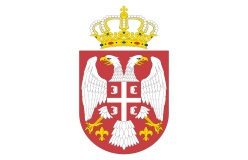            РЕПУБЛИКА СРБИЈА     МИНИСТАРСТВО ОДБРАНЕ   РСМО ВОЈНА УСТАНОВА „TАРА“        Бајина Башта                                               ПОТВРДА О ПРИЈЕМУ ПОНУДЕПОНУЂАЧназив ....................................	________________________________адреса .................................	________________________________број телефакса ...................	________________________________име и презиме лица које је испоручило понуду   ...................                                                             _________________________________	ПОНУДА                           ЗА ЈАВНУ НАБАВКУ ДОБАРА, УСЛУГА, РАДОВА                                                                       ЗаЈавну набавку електричне енергије за потребе ВУ „Тара“ Бајина Башта  ЈН.бр.14/2019(Попуњава: Група за кадровске, правне и опште послове)датум  пријема понуде:_______________;сат пријема понуде: _________________;Лице које је запримило понуду:_________________________________.______________________.                                     (име и презиме)                               (потпис)РЕПУБЛИКА СРБИЈАМИНИСТАРСТВО ОДБРАНЕСектор за материјалне ресурсеУправа за општу логистикуВОЈНА УСТАНОВА „TАРА“ Бајина БаштаРЕПУБЛИКА СРБИЈАМИНИСТАРСТВО ОДБРАНЕСектор за материјалне ресурсеУправа за општу логистикуВОЈНА УСТАНОВА „TАРА“ Бајина БаштаРЕПУБЛИКА СРБИЈАМИНИСТАРСТВО ОДБРАНЕСектор за материјалне ресурсеУправа за општу логистикуВОЈНА УСТАНОВА „TАРА“ Бајина БаштаРЕПУБЛИКА СРБИЈАМИНИСТАРСТВО ОДБРАНЕСектор за материјалне ресурсеУправа за општу логистикуВОЈНА УСТАНОВА „TАРА“ Бајина БаштаБрој:_____-___       ___.___._____. годинеБајина БаштаБајина БаштаКОНКУРСНА ДОКУМЕНТАЦИЈАОктобар 2019. године   ПоглављеНазив поглављаСтранаIОпшти подаци о јавној набавци4-5.IIПодаци о предмету јавне набавке5.IIIВрста, техничке карактеристике (спецификације), квалитет, количина и опис услуга, начин спровођења контроле и обезбеђења гаранције квалитета, рок извршења, место извршења, евентуалне додатне услуге и сл.6-10.IVУслови за учешће у поступку јавне набавке из чл. 75. и 76. ЗЈН и упутство како се доказује испуњеност тих услова11-17.VКритеријуми за доделу уговора17.VIОбрасци који чине саставни део понуде18-34.VIIМодел уговора35-41.VIIIУпутство понуђачима како да сачине понуду42-54.Период 2019Укупно (kWh)Виша тарифа(k(kWh)Wh)Нижа тарифа(     (kWh)kWh)Утрошена снага(kW)12 (3+4)34Јануар146.935110.96435.971339Фебруар129.13598.00731.128327Март119.06689.01030.056320Април126.84396.09830.745320Мај135.883101.77834.105335Јун141.800107.19834.602302Јул154.580114.24340.337333Август167.698123.17644.522335Септембар141.739104.71937.020323Октобар131.988101.06530.923307Новембар120.07084.80035.270308Децембар150.845114.85535.990359Период 2019Укупно (kWh)Виша тарифа(k(kWh)Wh)Нижа тарифа(     (kWh)kWh)Утрошена снага(kW)12 (3+4)34Јануар48.79934.96713.832186Фебруар67.56649.53118.035214.8Март59.27643.21016.066194.4Април55.18540.79314.392216Мај76.96157.73619.225211.8Јун59.77244.65115.121196.8Јул61.1304585015.280192Август68.64452.74215.902216Септембар33.03424.0428.992200.4Октобар75,40756,18719,220229Новембар 36.21225.62210.590182Децембар78,67958,12420,555220Период 2019Укупно (kWh)Виша тарифа(k(kWh)Wh)Нижа тарифа(     (kWh)kWh)Утрошена снага(kW)12 (3+4)34Јануар219951240.72Фебруар144381060.72Март225871380.72Април174421320.72Мај161311300.72Јун10951040.72Јул129191100.72Август153231301.92Септембар134261080.72Октобар3051181870,24Новембар188451430.72Децембар2431281150,72Период 2019Укупно (kWh)Виша тарифа(k(kWh)Wh)Нижа тарифа(     (kWh)kWh)Утрошена снага(kW)12 (3+4)34Јануар000Фебруар000Март000Април000Мај000Јун000Јул000Август000Септембар000Октобар000Новембар000Децембар000Период 2019Укупно (kWh)Виша тарифа(k(kWh)Wh)Нижа тарифа(     (kWh)kWh)Утрошена снага(kW)12 (3+4)34Јануар000Фебруар000Март000Април000Мај000Јун000Јул000Август000Септембар000Октобар000Новембар000Децембар000Период 2019Укупно (kWh)Виша тарифа(k(kWh)Wh)Нижа тарифа(     (kWh)kWh)Утрошена снага(kW)12 (3+4)34Јануар000Фебруар000Март000Април000Мај000Јун000Јул000Август000Септембар000Октобар000Новембар000Децембар000Период 2019Укупно (kWh)Виша тарифа(k(kWh)Wh)Нижа тарифа(     (kWh)kWh)Утрошена снага(kW)12 (3+4)34Јануар000Фебруар000Март000Април000Мај000Јун000Јул000Август000Септембар000Октобар000Новембар000Децембар000Период 2018Укупно (kWh)Виша тарифа(k(kWh)Wh)Нижа тарифа(     (kWh)kWh)Утрошена снага(kW)12 (3+4)34Јануар27.92721.0956.832250Фебруар55.01553.57314.42258Март84.27566.55717.718247Април80.82364.51616.307232Мај91.28073.19818.082259Јун91.45872.97218.486259Јул110.76089.48321.277246Август65.72553.39612.329255Септембар84.26866.74217.526254Октобар81.18163.51217.669238Новембар70.27054.56515.705240Децембар78.55761.09317.464230Breza 921.539740.702180.837Omorika 1.666.5821.245.913420.669Beli bor800.043608.662191.381Kamp 1.314340974UKUPNO3.389.4782.595.617793.861Р.брОБАВЕЗНИ УСЛОВИНАЧИН ДОКАЗИВАЊА1.Да је регистрован код надлежног органа, односно уписан у одговарајући регистар (чл. 75. ст. 1. тач. 1) Закона);ИЗЈАВА (Образац 5. у поглављу VI ове конкурсне документације), којом понуђач под пуном материјалном и кривичном одговорношћу потврђује да испуњава услове за учешће у поступку јавне набавке из чл. 75. ст. 1. тач. 1) до 4) и став 2. ЗЈН, дефинисане овом конкурсном документацијом2.Да он и његов законски заступник није осуђиван за неко од кривичних дела као члан организоване криминалне групе, да није осуђиван за кривична дела против привреде, кривична дела против животне средине, кривично дело примања или давања мита, кривично дело преваре (чл. 75. ст. 1. тач. 2) Закона);ИЗЈАВА (Образац 5. у поглављу VI ове конкурсне документације), којом понуђач под пуном материјалном и кривичном одговорношћу потврђује да испуњава услове за учешће у поступку јавне набавке из чл. 75. ст. 1. тач. 1) до 4) и став 2. ЗЈН, дефинисане овом конкурсном документацијом3.Да је измирио доспеле порезе, доприносе и друге јавне дажбине у складу са прописима Републике Србије или стране државе када има седиште на њеној територији (чл. 75. ст. 1. тач. 4) Закона);ИЗЈАВА (Образац 5. у поглављу VI ове конкурсне документације), којом понуђач под пуном материјалном и кривичном одговорношћу потврђује да испуњава услове за учешће у поступку јавне набавке из чл. 75. ст. 1. тач. 1) до 4) и став 2. ЗЈН, дефинисане овом конкурсном документацијом4.Да је поштовао обавезе које произлазе из важећих прописа о заштити на раду, запошљавању и условима рада, заштити животне средине, као и да нема забрану обављања делатности која је на снази у време подношења понуде (чл. 75. ст. 2. Закона).ИЗЈАВА (Образац 5. у поглављу VI ове конкурсне документације), којом понуђач под пуном материјалном и кривичном одговорношћу потврђује да испуњава услове за учешће у поступку јавне набавке из чл. 75. ст. 1. тач. 1) до 4) и став 2. ЗЈН, дефинисане овом конкурсном документацијом5.Да има важећу дозволу надлежног органа за обављање делатности која је предмет јавне набавке.) (чл. 75. ст. 1.тач.5. Закона).Лиценцу за снабдевање електричном енергијом, коју је издала Агенција за енергетику или адекватан документ предвиђен прописима државе у којој страни понуђач има седиште.Р.брДОДАТНИ УСЛОВИНАЧИН ДОКАЗИВАЊА1.ПОСЛОВНИ КАПАЦИТЕТДа располаже неопходним пословним капацитетом, односно да је као активан учесник на тржишту електричне енергије, у било ком периоду из претходне три године до дана објављивања позива за подношење понуда на Порталу јавних набавки, Управе за јавне набавке, обавио минимално једну трансакцију електричне енергије са другим учесником на тржишту.Доказ: потврда (на сопственом меморандуму) Оператора  преносног система да је понуђач активан учесник на тржишту електричне енергије, односно да је у било ком периоду у претходне три године до дана објављивања позива за подношење понуда на Порталу јавних набавки Управе за јавне набавке, обавио минимално једну трансакцију електричне енергије са другим учесником на тржишту. 2.ТЕХНИЧКИ КАПАЦИТЕТ3.КАДРОВСКИ КАПАЦИТЕТДа понуђач има у сталном радном односу запослено минимум 10 (десет) електро инжењера.      ИЗЈАВА (Образац 11. у поглављу VI ове конкурсне документације), којом понуђач под пуном материјалном и кривичном одговорношћу потврђује да испуњава тражени услов.Назив понуђача:Адреса понуђача:Матични број понуђача:Порески идентификациони број понуђача (ПИБ):Статус понуђача(заокружити)   А)     Правно лицеСтатус понуђача(заокружити) Б)      ПредузетникСтатус понуђача(заокружити) В)      Физичко лицеВрста - величина правног лица (заокружити)    А)     ВеликоВрста - величина правног лица (заокружити)    Б)     СредњеВрста - величина правног лица (заокружити)    В)     МалоВрста - величина правног лица (заокружити)    Г)     МикроИме особе за контакт:Електронска адреса понуђача (e-mail):Телефон:Телефакс:Број рачуна понуђача и назив банке:Лице овлашћено за потписивање уговораУписан у регистар понуђача  (заокружити)ДА                            НЕНазив понуђача:Адреса понуђача:Матични број понуђача:Порески идентификациони број понуђача (ПИБ):Име особе за контакт:Електронска адреса понуђача (e-mail):Телефон:Телефакс:Број рачуна понуђача и назив банке:Лице овлашћено за потписивање уговораУписан у регистар понуђача (заокружити)ДА                            НЕА) САМОСТАЛНО Б) СА ПОДИЗВОЂАЧЕМВ) КАО ЗАЈЕДНИЧКУ ПОНУДУ1)Назив подизвођача:Адреса:Матични број:Порески идентификациони број:Статус подизвођача(заокружити) А)     Правно лицеСтатус подизвођача(заокружити) Б)      ПредузетникСтатус подизвођача(заокружити) В)      Физичко лицеВрста - величина правног лица (заокружити) А)     ВеликоВрста - величина правног лица (заокружити) Б)     СредњеВрста - величина правног лица (заокружити) В)     МалоВрста - величина правног лица (заокружити) Г)     МикроИме особе за контакт:Проценат укупне вредности набавке који ће извршити подизвођач:Део предмета набавке који ће извршити подизвођач:2)Назив подизвођача:Адреса:Матични број:Порески идентификациони број:Статус подизвођача(заокружити)  А)     Правно лицеСтатус подизвођача(заокружити)  Б)      ПредузетникСтатус подизвођача(заокружити)  В)     Физичко лицеВрста - величина правног лица (заокружити) А)     ВеликоВрста - величина правног лица (заокружити)  Б)     СредњеВрста - величина правног лица (заокружити) В)     МалоВрста - величина правног лица (заокружити) Г)     МикроИме особе за контакт:Проценат укупне вредности набавке који ће извршити подизвођач:Део предмета набавке који ће извршити подизвођач:Уписан у регистар понуђача  (заокружити)ДА                            НЕ1)Назив учесника- носиоца посла у заједничкој понуди:Адреса:Матични број:Порески идентификациони број:Статус носиоца посла(заокружити) А)     Правно лицеСтатус носиоца посла(заокружити) Б)      ПредузетникСтатус носиоца посла(заокружити) В)      Физичко лицеВрста - величина правног лица (заокружити) А)     ВеликоВрста - величина правног лица (заокружити)  Б)     СредњеВрста - величина правног лица (заокружити) В)     МалоВрста - величина правног лица (заокружити) Г)     МикроИме особе за контакт:2)Назив учесника у заједничкој понуди:Адреса:Матични број:Порески идентификациони број:Статус члана групе(заокружити) А)     Правно лицеСтатус члана групе(заокружити) Б)      Предузетник В)      Физичко лицеВрста - величина правног лица (заокружити) А)     ВеликоВрста - величина правног лица (заокружити) Б)     СредњеВрста - величина правног лица (заокружити) В)     МалоВрста - величина правног лица (заокружити) Г)     МикроИме особе за контакт:3)Назив учесника у заједничкој понуди:Адреса:Матични број:Порески идентификациони број:Статус члана групе(заокружити) А)     Правно лицеСтатус члана групе(заокружити) Б)      ПредузетникСтатус члана групе(заокружити) В)      Физичко лицеВрста - величина правног лица (заокружити) А)     ВеликоВрста - величина правног лица (заокружити) Б)     СредњеВрста - величина правног лица (заокружити) В)     МалоВрста - величина правног лица (заокружити) Г)     МикроИме особе за контакт:Уписан у регистар понуђача  (заокружити)ДА                            НЕОпис предмета јавне набавке:Потпуно снабдевање електричном енергијомРок и начин плаћања:У року до 8 (осам) дана од дана службеног пријема исправног рачуна, уплатом на рачун понуђача на основу рачуна за испоручену електричну енергијуРок важења понуде:не може бити краћи од 60   (шездесет) дана ____(____________) дана од дана јавног отварања понудaПериод  испоруке:период од 12 месеци, почев од 01.01.2020. до 31.12.2020.год или до реализације уговорених средстава.Предмет набавкеЈединицамереУкупна количинаЈединична цена без ПДВ-а по kWh/(дин.) 1234Активна енергија-нижа тарифа kWh                793.861Активна енергија-виша тарифаkWh2.595.617Укупна процењена количина kWhУкупна процењена количина kWh Јединична цена без ПДВ-а  по kWh/(дин.)Јединичнацена са ПДВ-ом по kWh/(дин.)Укупна цена без ПДВ-а по kWh/((дин.)Укупна цена са ПДВ-oм по kWh/((дин.)123456Активна енергијанижа тарифа 793.861Активна енергијавиша тарифа2.595.617                                                                                  Укупно:                                                                                  Укупно:                                                                                  Укупно:                                                                                  Укупно:Датум:М.П.Потпис понуђачаВРСТА ТРОШКАИЗНОС ТРОШКА У РСДУКУПАН ИЗНОС ТРОШКОВА ПРИПРЕМАЊА ПОНУДЕДатум:                 М.П.Потпис понуђачаДатум:М.П.Потпис понуђача